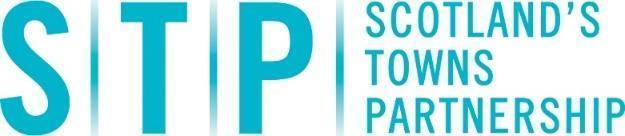 STP Funding Finder December 2020Welcome to Scotland’s Towns Partnership’s Funding Finder for December 2020. You will see that we have added a category entitled COVID-19 funding.COVID-19Regeneration		Environment			Energy				Healthy Towns			Culture and Arts		Employment and Training	Innovation and Growth		Community Funding		Within each theme you will find the name of the fund along with the amount available and application deadline date.   Those funds highlighted in RED have a deadline approaching, those highlighted in GREEN are new additions.If you would like to bring a fund to our attention that is not included in this document, or have any queries, please contact us here. COVID-19Energy Saving Trust | N/A | open nowA new fund aimed at supporting public transport operators during COVID-19 is now available. The COVID-19 Public Transport Retrofit Fund is part of the larger COVID-19 Public Transport Mitigation Fund, announced by Transport Scotland in August 2020.The fund supports the installation of measures needed to reduce the risk of COVID-19 transmission on vehicles and aims to improve capacity and increase public confidence while on board.Where vehicles are primarily used for school transport, funding is available via the COVID-19 School Transport Retrofit Fund. The COVID-19 School Transport Retrofit Fund will be administered by local authorities and interested operators should contact their local authority for more information.The following applications are now open:Bus and Community Transport Taxi and Private Hire Car Ferry, Light Rail and Plane For any queries, please contact TransportRetrofit@est.org.ukMore information: https://energysavingtrust.org.uk/grants-and-loans/covid-19-public-transport-retrofit-fund/Foundation Scotland: Community Response, Recovery and Resilience Fund |£1,000-£5,000 | open now In partnership with the National Emergencies Trust, Foundation Scotland is delivering the Community Response, Recovery and Resilience Fund. Now in the Resilience phase, the fund's priority is supporting organisations with their long-term planning, helping them become more sustainable in the future, despite the continued uncertainty. The aims of the Resilience phase are to - Strengthen communities by improving their ability to respond to future and continued challenges due to the pandemic - Strengthen organisations to be sustainable in the longer term, through staff development of internal infrastructure - Support organisations to increase their service provision to meet growing needs.Fund award sizes:  Minimum: £1,000  Maximum: £5,000  Who can apply:  Constituted community groups and charities with a governing document. Previous applicants to the Response or phases are welcome to apply again for Resilience funding. There is no maximum income limit but groups with an income of below £500,000 will be prioritised.  How to apply: Online application form on website.Exclusions:  Generally, day to day operating costs where you are not providing COVID-19 related support – this fund is specifically for responding or adapting as a result of the current coronavirus pandemic. When to apply: As soon as possible.More information:  https://www.foundationscotland.org.uk/programmes/community-response-recovery-resilience-fund/NHS Forth Valley COVID Response Grants | max £500 | open nowApplications will be considered from organisations across Forth Valley which support and connect communities to respond to Covid-19. Applications must address one or preferably both of the Health Promotion Service priorities - Health Inequalities and Mental Health and Wellbeing. They will support organisations to do one or all of the following: health and wellbeing activities in response to COVID-19 which address a reduction in health inequalities; piloting new ideas and initiatives or adapting previous activities; development of employees, volunteers or clients; purchase equipment which directly relates to the work of the programme.Who can apply:  Applications will be considered from organisations across Forth Valley who have a verifiable charity number.  When to apply: As soon as possible.More information: https://nhsforthvalley.com/covid/local-support/covid-19-response-grant-2020-2021NHS Tayside Community Innovation Fund | £500 - £25,000 | N/A The Community Innovation Fund is a £2 million fund which NHS Tayside is making available to groups of people living in communities across the area.Groups are invited to apply for a share of the funds between £500 and £18,000 on an annual basis (£25,000 over three years) to establish projects or take action to tackle issues which affect the everyday lives of people living in our communities. The fund is particularly looking for new and inventive ways of helping communities.  Eligibility: available to groups of people living in communities across the areaMore information: http://www.nhstayside.scot.nhs.uk/GettingInvolved/CommunityInnovationFund/index.htm SCVO Community & Third Sector Recovery Programme | £25m | open nowThe Scottish Council for Voluntary Organisations is committed to support the voluntary sector through the coronavirus pandemic.  Along with our Coronavirus Third Sector Information Hub we have set up this bulletin to share important information with you including funding announcements. If you wish to continue to receive it please do nothing. If you wish to stop receiving it please click the link at the bottom of this email. Community & Third Sector Recovery ProgrammeThe Community & Third Sector Recovery Programme is a £25m Scottish Government funded programme aiming to support charities, community groups, social enterprises and voluntary organisations that are supporting people and communities through the shift from lockdown to recovery.As well as providing ongoing crisis support, they will be planning and implementing changes to adapt and thrive in a very different social and economic climate. The Community & Third Sector Recovery Programme has two strands: Adapt and ThriveThe programme aims to support organisational change. It offers tailored support and funding to develop a plan so third sector organisations can operate sustainably post-COVID. You can find more information about Adapt and Thrive on the SCVO website, and daily Information Webinars are also available. Communities Recovery FundThe fund aims to support the delivery of services in communities that were suspended or reduced because of COVID, or the creation of new services that tackle new challenges presented by COVID. More information about this fund will be available on the SCVO website on or before Friday 18 September.Both strands will open for applications on Monday 21 September, and will each use an integrated system so, if required, a request can be made to both programmes using a single application form. More information:  https://scvo.org.uk/support/coronavirus/funding/Community Windpower – COVID19 Crisis Fund |total £255,000 | open nowCommunity Windpower is responding to the Covid-19 crisis by making £255,000 of funds available to local communities in or near our seven wind farms.  They are working with our teams at BeGreen Dunbar and BeGreen Dalry, along with various community councils and the Dalry Parish Boundary Trust, to ensure funds are made available to organisations who need it most.  The financial support is through both money diverted from wind farm community benefit funds and directly from Community Windpower itself.Diane Wood, community benefits director at Community Windpower, said: “We’re living in worrying and unprecedented times for everyone, and now is the time we need to dig deep and help people in communities that are being negatively impacted by this crisis. Our support to the local communities began a few weeks ago, but we quickly realised from speaking to organisations that wider help was urgently required. That’s why we have now created official funds, alongside financial support to organisations we have ongoing partnerships with.  Our funds are now open to applications from registered organisations, and we’re looking at providing decisions on all applications within 48 hours. We’ve done this to ensure the money we provide reaches those who need it most.”To apply to the fund, please contact Anouska on 07747 787 192 or email anouska@communitywindpower.co.ukMore information: https://www.communitywindpower.co.uk/communities/255000-covid19-crisis-fund/16.htmThe Gannochy Trust – COVID Recovery and Renewal Fund | up to £50,000 | June 2021The Gannochy Trust has launched a £500,000 COVID-19 Recovery and Renewal Fund to assist in keeping our local charities operational during the pandemic, and to enable them to develop and deliver the important services that our local communities need. The pandemic has had a major impact on vulnerable people across the region, adversely affecting their health and financial stability, as well as putting a major financial and operational burden on the local charities that serve them. Charities operating in Perth and Kinross that fit our eligibility criteria can apply today.More information: https://www.gannochytrust.org.uk/covid-19-recovery-and-renewal-fund/Business Loans Scotland COVID Working Capital Loan | £25,000 - £100,000 | 31 DecemberProvides Scottish SMEs with a loan to help fund working capital and cashflow needs Eligible Businesses may be able to borrow between £25,000 and £100,000.  Loans up to £250,000 may be available in exceptional circumstances. Provides an initial 3 month capital and interest holiday. Interest rate fixed at 6%.Supports the following types of legally formed and trading businesses:Limited CompaniesPartnerships including Limited Liability Partnerships (LLP’s) with 4 or more partnersPartnerships including Limited Liability Partnerships with 3 or fewer partners (Loans over £25,000 only)Sole Trader (Loans over £25,000 only)Further eligibility criteria, including a list of eligible sectors can be found via the Business Loans Scotland website.More information: https://www.bls.scot/covid-19-working-capital-loanAndrew Carnegie Small Grants Scheme | up to £1500 | N/AEMERGENCY’ grants - the Trustees appreciate that many local organisations will have had to make changes to their operational practices so that they can continue to provide a service to clients. For example, organisations may have had to purchase mobile phones or IT equipment to allow staff and volunteers work from home or perhaps incur additional fuel expenses for deliveries.Under the Trust’s small grants scheme (<£1500), organisations can apply for an ‘emergency’ grant to help with these additional expenses incurred at this time:grants are for local organisations or constituted groups and our usual geographic area applies (i.e. Dunfermline and its environs)no application form is required but an email request should be sent to the Grant Officer - grants@carnegietrust.comgrants will be agreed by the Trustees and paid out on receipt of evidence of expenditure since March 2020. Confirmation of bank details is required e.g. bank statement The Trust will NOT provide donations to groups or individuals The Grant Officer can also be contacted on 07384559345 between 10-12 Monday to Friday.More information: https://www.andrewcarnegie.co.uk/news Asda Foundation COVID 19 Grant | max £500 | N/AIn response to Covid-19, Asda Foundation have developed 2 new grant streams:• Hygiene Grant: This grant is focused on personal hygiene dignity, supporting residents/patients in facilities, who are struggling and unable to provide their own toiletries either through lack of funds or access to family support. We would expect applications from care homes, hospices, hospitals and homeless shelters.• Healthy Holiday Grant: This grant is designed to support groups that typically would be holding summer holiday activities to ensure children are provided with a hot meal. If social distancing is relaxed before school holidays, then standard (Transforming Communities Improving Lives (TCIL) criteria would apply (Option 1). If social distancing hasn’t relaxed, we would provide grants for groups to deliver provisions to children at home (Option 2).To be eligible to apply for a grant, your group must be one of the following;• a Charity• a not for profit company• a Community Interest Company (CIC)• an unincorporated Club or AssociationThe maximum amount per application is £500.More information: https://www.asdafoundation.org/foundation-grantsUK Insurance and Long-Term Savings Sector Set Up New COVID-19 Support Fund | total £100m | N/ANew funding for community-based charities and charities supporting the most vulnerable across the UK. Working in partnership with the Charities Aid Foundation (CAF), and a network of partners, including the National Emergencies Trust, the UK insurance and long-term savings industry have launched a new fund to help support some of the people hardest hit by the coronavirus/COVID-19 crisis. About £82.6 million has already been pledged with another £17.4 million yet to be raised to meet the goal of £100 million. The funding is intended to provide immediate relief to charities affected by COVID-19, as well as a longer-term programme of support for people, communities, and issues where there is the greatest need, including:• Community based charities that are under unprecedented strain• Charities supporting the most vulnerable – in particular, families and children living in greatest poverty and older people in isolation• Initiatives to promote wellbeing and mental health across societyPlease note: Charities will not be able to apply for funding directly as the money will be distributed through umbrella bodies. Further details will be provided as they become available.More information: https://www.covid19support.org.uk/National Lottery Community Fund - Awards for All | £300-£10,000 National Lottery Awards for All offers funding to support what matters to people and communities. The programme is a partnership between the National Lottery Community Fund Scotland, sportscotland and Creative Scotland. It has three funding priorities: bringing people together and building strong relationships in and across communities; improving the places and spaces that matter to communities; enabling more people to fulfil their potential by working to address issues at the earliest possible stage. If you are applying for a project involving the arts, they will prioritise projects that: engage people from areas of high deprivation; remove financial barriers to access creative activities; address rural isolation and encourage activity in rural areas; engage older people, people in care homes and carers; engage care leavers; support integration of refugees and asylum seekers. If you are applying for a project focused on sport, they will prioritise projects that: engage young people from our most deprived areas; engage girls and young women; engage disabled young people. The National Lottery Community Fund is the new name for the Big LotteryWho can apply:  Suitable for Voluntary or community organisations, Public sector organisations  More information: https://www.tnlcommunityfund.org.uk/funding/programmes/national-lottery-awards-for-all-scotland Alpkit Foundation – Grassroots Support Now | up to £500 | open nowGrants are available for organisations serving those affected by the coronavirus/COVID-19 outbreak. The Alpkit Foundation supports projects that champion education, participation, environment, diversity and health. More information: https://alpkit.com/blogs/foundation/adapting-to-the-coranavirus-crisis Scottish Government | total of £2.2b Providing support during economic emergency,  a package of measures worth £2.2 billion from 1 April:full year’s 100% non-domestic rates relief for retail, hospitality and tourism £10,000 grants for small businesses in receipt of the Small Business Bonus Scheme or Rural Relief£25,000 grants for hospitality, leisure and retail properties with a rateable value between £18,000 and £51,0001.6% relief for all properties, effectively freezing the poundage rate next yearFirst Minister to convene an emergency meeting of the Financial Services Advisory Boardurging local authorities to relax planning rules to allow pubs and restaurants to operate temporarily as takeawaysextending the go live date for the deposit return scheme to July 2022halting the introduction of the Visitor Levy BillMore information: https://www.gov.scot/news/gbp-2-2-billion-for-business/  and below.Scottish Government Business Helpline: businesses can contact 0300 303 0660 for more information Monday – Friday, 8.30am to 5.30pm.  Select Option 1 to speak to the COVID – 19 team.Scottish Government Non-Domestic Rates | from 1 April 2020 -31 March 2021To help owners of non-domestic properties, including businesses, deal with the impact of COVID-19, the Scottish Government has made changes to non-domestic rates (business rates) for 2020-21. The Scottish Government has introduced extra rates reliefs (discounts). It has also introduced a one-off grant for some businesses. These reliefs will be available to non-domestic properties from 1 April 2020 to 31 March 2021. It will be possible to apply for the grants from 24 March 2020 and they will be available to 31 March 2021. All non-domestic properties in Scotland will get a 1.6% rates relief. This relief effectively reverses the change in poundage for 2020-21. You do not need to apply for this relief as it will be applied to your bill by your local council.Retail, hospitality and leisure businesses:  Retail, hospitality and leisure businesses will get 100% rates relief. To get this relief, a property has to be occupied. Properties that have closed temporarily due to the government's COVID-19 advice will be treated as occupied. You do not need to apply for this relief and it will be applied to your bill by your local council.More information: https://www.mygov.scot/non-domestic-rates-coronavirus/Scottish Government | £1 billion Business Support Fund Businesses can now apply for grants to help them deal with the impact of the coronavirus (COVID-19) outbreak. The one-off grants are designed to help protect jobs, prevent business closures and promote economic recovery, and more than 90,000 ratepayers across Scotland will be able to benefit.The grant support is additional to separate tax relief measures and is part of a package of measures worth £2.2 billion.  Small businesses in receipt of the small business bonus scheme or rural relief, as well as hospitality, leisure and retail business can benefit.Two types of grant are now available to ratepayers: • a one-off £10,000 grant to ratepayers of small businesses• a one-off grant of £25,000 available to retail, hospitality and leisure business ratepayers with a rateable value between £18,001 and £50,999The list is not exhaustive and if businesses think they may be eligible for one of these grants, they should contact their local authority, which are administering the scheme on behalf of the Scottish Government.More information: https://www.gov.scot/news/gbp-1-billion-business-support-fund-opens/Scottish Government | £350 million fund to support welfare and wellbeingAn additional £350 million will go to those most affected by the coronavirus (COVID-19) pandemic, the funding will be made available to councils, charities, businesses and community groups and designed to be flexible, cutting down on red tape to enable them to respond swiftly and according to local need for people impacted economically or through reduced contact with society, including anyone struggling to access food.More information: SocialJusticeMailbox@gov.scot and https://www.gov.scot/news/helping-communities-affected-by-covid-19/Regeneration Perth and Kinross Heritage Trust – Perth City Heritage Fund |   N/A | open nowPCHF Grants are awarded to owners or guardians of historic buildings (listed and non-listed) located within the Perth Central and Kinnoull Conservation Areas to assist with appropriate repairs to the historic fabric of their properties. Phase 3 will target comprehensive repairs to historic tenements in multiple ownership; repairs to historic buildings used or owned by local charities; and unused or under-used historic buildings to bring them back into use. Eligible works might comprise: slaterwork, cast iron or zinc rainwater goods, leadwork, general masonry, decorative stonework, sash and case windows, panelled doors and doorcases to common closes, traditional shop fronts; work using traditional lime based materials for pointing, harling, render or wash.How to apply: Check if you are within the Perth or Kinnoull conservation zone, can check on the website. Fill out an enquiry form to provide some background information on your proposed work. The City Heritage Fund team will assess your eligiblity and if successful send you an application form.Exclusions:  The rates of grant offered will vary as projects will attract different levels of support depending on the scale of eligible works and PKHT discretion. Up to 50% is available. More information:  http://www.pkht.org.uk/grants/pchf/Aberdeen City Heritage Trust | min £500 | open nowThe trust makes available a limited number of discretionary grants for the repair of historic buildings in conservation areas. Additionally grants may be available for carrying out tree management works where a tree is recognised by designation to contribute to amenity. Trust Priorities For the Building and Shop Front grant In the period to March 2021, the Trust is directing its funding to projects located in the areas illustrated on the map that is on their website. Applications for repair projects relating to property outside these areas will not be considered except where the building appears on the Buildings at Risk Register, maintained by Historic Environment Scotland. The Trust is looking to support external repair to buildings that are being brought back into use for housing or where businesses and jobs are sustained or shall be created as part of a wider project. Community Heritage grants are available for Buildings at Risk, repair of community heritage and interpretation of community heritage.Who can apply:  The Trust will consider applications from not-for-profit organisations such as charities or trusts, community or voluntary groups, student groups, “friends of” groups, community councils, community interest companies and social enterprises. It may also be possible to support individuals who are carrying out research. This list is not exhaustive.  How to apply: For building works check the Eligible Repair work document. If your project is eligible, complete the pre-application enquiry form. Both documents are available to download from their website. For Community Grants complete the pre application enquiry form.More information: http://www.aberdeenheritage.org.uk/grants/  Renfrewshire Council Social Enterprise Small Grants Funds | max £10,000 | N/AThe fund is open to social economy organisations and social enterprises with an annual income of £500,000 or less to become more enterprising. Support includes capacity building work, market research, marketing and promotion and new equipment or resources.Fund award sizes - Maximum: £10,000  Annually awarded: £100,000  How to apply - To find out more about the Social Enterprise Small Grants Fund, contact Tania Morlan, Economic Development Officer (Social Enterprise), 0141 6184344, tania.morlan@renfrewshire.gov.ukMore information: https://investinrenfrewshire.com/communities/community-funding/grants-availableLandtrust – Scottish Landfill Communities Fund | N/A | N/AFunds environmental improvement projects that involve reclaiming land, the use of which has been prevented by some previous activity; projects that reduce or prevent pollution on land; projects that provide or maintain public amenities or parks within 10 miles of a landfill site; delivery of biodiversity conservation for UK species habitats; projects to restore or repair buildings for religious worship, or of architectural or historical interest within 10 miles of a landfill site.More information: http://www.landtrust.org.uk/questions.htmGlasgow City Heritage Trust – Development Grants | up to £5,000 | N/ADevelopment grants support projects in their early stages in Glasgow City, assisting in their development for example through feasibility studies and options appraisals for heritage buildings.More information: https://www.glasgowheritage.org.uk/grants/ 
Edinburgh World Heritage - Conservation Funding Programme | N/A | 31 March 2021Edinburgh World Heritage’s Conservation Funding Programme helps conserve historic building within the World Heritage Site. We offer up to 70% grant of eligible works and we can fund historic building repairs, conservation and enhancement and area regeneration.  Two types of funding are available: Repayable grants for private owners and commercial buildings and Project funding for public, community or charitable organisations.Eligibility: Private and commercial owners, public, community or charitable organisationsMore information: https://ewh.org.uk/funding-advice/ Business Premises Renovation Allowance – HMRC | N/A To increase private investment, enterprise and employment in the UK’s most disadvantaged communities (designated as “Enterprise Areas”), by bringing longer term vacant business properties, in those areas, back into productive use. The measure is part of the UK’s holistic approach to regeneration. A full initial allowance of 100% can be claimed in the year in which the expenditure is incurred.  If this allowance is not claimed in full in the first year, writing down allowance of 25% based on cost can be claimed in subsequent years until tax relief has been claimed for the total capital expenditure on the project.Eligibility: The property must have been unused for a year or more prior to the renovation exercise beginning. It must have been last used for the purposes of a trade, profession or vocation or as an office (and not as a dwelling) and it must be used for one or more of these purposes after the renovation or conversion has been completed.More information:  http://www.hmrc.gov.uk/manuals/camanual/CA45300.htm Riada Trust | £500 - £15,000 | N/AThe Trust's purposes are: the prevention or relief of poverty; the advancement of education; the advancement of health; the advancement of the arts, heritage, culture or science; the advancement of public participation in sport; the relief of those in need by reason of age, ill health, disability, financial hardship or other disadvantage.Eligibility: Black and minority ethnic communities, Carers/ parents, Children, Homeless or badly Housed, Mental health conditions, Older people, People affected by ill-health, People with disabilities, People with learning disabilities, People with physical disabilities, People with sensory impairments, Physical health conditions, Young peopleMore information: 0131 228 6606 | c/o Jeffrey Crawford & Co 25 Castle Terrace, EDINBURGH, EH1 2ERReidvale Housing Association - Regeneration Budget | total £150,000 | N/AThe Association has an annual Regeneration Budget of over £150,000 from which they pay for additional Community Policing, make awards to tenants and local schools and support a variety of community projects in the Dennistoun area of Glasgow. More information: http://reidvale.org.uk/our-community 
Foundation Scotland - Various | N/A : N/APriority will be given to activities that have a focus on particular communities in Scotland and are registered charities, social enterprises, community interest companies and/or other charitable entities providing social impact that do one or more of the following:  Support rural regeneration as part of a community development project. Have a housing component that supports the local community where the regeneration project is taking place.Projects involving community ownership in rural areas are likely to be given the highest priority.  Download the report to fund out how the fund is making a difference.More information: https://www.foundationscotland.org.uk/grants-and-funding-for-organisations/grant-programmes/Independent Retail Fund | up to £3,000 for single unit, £5,000 for a double unit | N/AThe High Street/Saltmarket area is the oldest, and one of the most historically significant streetsin Glasgow. Glasgow City Council and key partners have developed a 5 year action plan forthe area which will deliver projects and interventions including: heritage-related challenges, advancing economic growth and improving the areas look and feel.The Independent Retail Fund (IRF) is a shop front improvement grant available to tenants and owners of occupied shop units on Saltmarket and High Street.The IRF is available to owners and tenants (with the owner’s written permission) of properties toenable them to undertake the necessary repairs/redecoration and other improvements such asremoving/upgrading signage, replacing damaged tiles and feature lighting for signage or windowdisplays.More information: https://www.glasgow.gov.uk/index.aspx?articleid=18289EnvironmentDundee Historic Environment Trust | avge £12173 | n/aDundee Historic Environment Trust provides grant assistance for the repair of historic buildings located in Dundee's conservation areas. Eligible works include: essential structural repairs; comprehensive roof repairs; repair of chimneys, stonework, historic boundary walls, garden structures; repair or replacement of rainwater gutters; repair or reinstatement of historic metalwork, including railings; reinstatement of lost architectural detail; agreed professional fees.Exclusions:  Buildings do not have to be listed to be eligible, but priority is given to the repair and reuse of redundant or underused listed buildings. Buildings that are not in a conservation area are not eligible, even if they are listed. Most historic buildings are eligible, with the exception of places of worship (which have their own scheme), buildings owned by financial institutions and local authorities, and projects assisted directly by Historic Scotland. More information: http://dhet.org/Patagonia Environmental Grant | Max £12,000 | 31 January 2021Patagonia funds only environmental work and are most interested in making grants to organisations that identify and work on the root causes of problems and that approach issues with a commitment to long-term change. They support small, grassroots, activist organizations with provocative direct-action agendas, working on multi-pronged campaigns to preserve and protect our environment. They help local groups working to protect local habitat, and think the individual battles to protect a specific stand of forest, stretch of river or indigenous wild species are the most effective in raising more complicated issues – particularly those of biodiversity and ecosystem protection – in the public mind.Who can apply:  Small, grassroots, activist organizations  More information: http://eu.patagonia.com/gb/en/grant-guidelines.html  The Ali McCosh Trust | £600 - £1,000 | opens 1 OctoberThe object of the Alice McCosh Trust is to advance education by providing or assisting with grants for work or study related to natural history and/or the environment. The grant could, for example, cover the cost of a school field trip or project, an expedition as part of a research project or the development of new teaching materials for schools or institutes of higher education.Who can apply:  Applications are invited from individuals attached to institutions and those following a programme of study or qualification, as well as people engaged in private/personal study related to natural history and/or the environment.  More information: http://www.thealicemccoshtrust.org.uk/grants.htm  Exclusions: Projects involving joining an existing commercial organisation on a pre-paid tour or expedition will not be considered. Community Windpower Limited | N/A | N/AProvides funding for environmental and eco-friendly community projects to enhance the local area, funding for educational trips and activities for local schools and sponsorship for local events and shows.More information: https://www.communitywindpower.co.uk/communities.htmMushroom Trust | N/A |N/AThis scheme’s charitable purposes are the advancement of the arts, heritage, culture or science, the provision of recreational facilities, the advancement of citizenship and community development and the advancement of environmental protection or improvement.  The trustees’ main focus is on protecting and enhancing green spaces in and around Edinburgh, Scotland and beyond. In particular they wish to support projects that enhance the public's enjoyment and appreciation of green spaces including the horticultural and aesthetic enhancement of green spaces. 
Applications should be made in writing to Brodies House, 31-33 Union Grove, Aberdeen, AB10 6SD. Further information may be available by calling 01244 392 242.European Commission – LIFE Programme | $400,000,000 | open nowThe LIFE programme supports projects that protect the environment and tackle the impact of climate change. The sub-programme Environment is dedicated to projects supporting the conservation of nature and biodiversity. The call covers action grants for "Traditional" projects, Preparatory projects, Integrated projects and Technical Assistance projects. The sub-programme for Climate Action covers climate change mitigation, climate change adaption and climate governance and information. It will cover action grants for "Traditional projects", Integrated projects and Technical Assistance projects.Notes on award amounts: The total budget for project action grants in the 2017 call was over €373 million. Of this, over €290 million is foreseen for the sub-programme for Environment and over €82 million for the sub-programme for Climate Action.    Applicants may fall into three types of beneficiaries: public bodies; private commercial organisations and private non-commercial organisations (including NGOs).  Download application packages from the website. For support contact UK National contacts at Joint Nature Conservation Committee, Monkstone House, City Road, Peterborough PE1 1JY, United KingdomMore information:  https://ec.europa.eu/environment/funding/intro_en.htm BCCF Environmental - Scottish Landfill Communities Fund | N/A | N/A
This scheme is derived from tax credit on the amount of waste sent to landfill each year. The money claimed requires to be passed to an approved body to benefit community or environmental projects. BCCF Environmental is the approved body for Scottish Borders, registered to the Scottish Environment Protection Agency (SEPA) who regulates the fund on behalf of Revenue Scotland. The fund can offer grants for projects which: develop areas of land to assist economic, social or environmental use promote community based recycling, re-use or waste prevention; provide, maintain or improve public parks or other public amenity; conserve or promote biological diversity such as natural habitats, recovery of species, etc.; maintain, repair or restore buildings, sites or structures of archaeological interest; provide financial, administration or other similar services for projects which are enrolled with an approved body. To be able to apply your group should be fully constituted and non-profit-making with a minimum of 3 members and has a bank or building society account in the group's name. More information: www.scotborders.gov.uk/info/20076/community_grants_and_funding/751/scottish_landfill_communities_fund Tesco Bags of Help | £1,000 | 31 December 2020Local Projects for Children and Young People - Bags of Help is Tesco’s local community grant scheme, which funds thousands of community projects every year.  The projects must meet the criteria of bringing benefits to the community. During October, November and December 2020 the grant scheme will provide grants of £1000 to support projects focused on local children and young people.This theme could cover a large mixture of local causes.  Examples include:•Mental Health support for children and young people – COVID-19 has had an impact on the health and well being of children, particularly mental health.•Outdoor activities – sport & green space provision for children & young people including use of green spaces support well being through physical activities.•Non statuary educational activities – to support, widen and rebuild educational support networks for children, web based activities. Sport, exercise, and arts.•Young carers– support for young carers as a result of current and continued isolation.•Bereavement counselling – offering support to children that have lost family members and support networks due to COVID-19•Child poverty – to support organisations that offer family support that are further impacted by COVID-19, which could include food/educational packs, free activities.•Vulnerable at risk children – the pandemic has impacted vulnerable children with challenging home & family circumstances.Other local good causes supporting children and young people will also be considered. For full details of eligibility and the application process click apply now.More information: https://www.greenspacescotland.org.uk/grant-funding Home Energy Scotland Loan Scheme | £32,500 | N/AThe Home Energy Scotland loan helps homeowners make energy and money saving improvements to their home. This interest free loan is funded by the Scottish Government and is currently open to applications.Funding up to £38,500 per home is available to owner occupiers and eligible registered private sector landlords in Scotland. This covers a range of improvements including:energy efficiency improvements (such as insulation, glazing and boilers) home renewables systems connections to an approved district heating scheme powered fully or partially by a renewable energy source energy storage systemsCashback grants are also available for a limited time for certain energy efficiency improvements.If you are interested in applying or would like more information please call Home Energy Scotland on 0808 808 2282 (free from landlines and most mobiles).Funding operates on a first-come, first-served basis and is subject to availability. More information: http://www.energysavingtrust.org.uk/scotland/grants-loans/home-energy-scotland-loan Perth & Kinross Council - Community Environment Challenge Fund | £2,500 - £10,000 | N/AThe projects must be led and delivered by community groups, must make a significant difference to the local environment and be widely supported within the community. In addition, there is a requirement for a long-term maintenance commitment for any projects undertaken through the Fund. Projects which can demonstrate any of the following are a priority for support:'Spend to save' e.g. changing bedding plant areas to herbaceous plants, therefore saving on maintenance and materialsPhysical environmental improvement projects which reduce waste, increase reuse and recycling or use environmentally-friendly materialsEnhance/contribute to the local economy such as tourism or craft, or use of local materialsBenefits to the wider community encompassing a range of age groups and abilitiesLink to other existing or planned regeneration initiatives (e.g. conservation area appraisals)An ability to complete the project within 12 months.Demonstrate environmental sustainability e.g. carbon reductionFor works on Council-owned land, the Council would need to ensure that groups had the requisite skills and experience to let or carry out the works, that groups had adequate public liability insurance and that health and safety requirements were met. Costs relating to these requirements must be included in the overall project costs. In addition, responsibility for future maintenance would need to be agreed with the Council.For projects which are not on Council-owned land, authorisation should be obtained from the landowner and this must be made clear on the application. Arrangements must be put in place for future maintenance and be approved by the Council.More information: http://www.pkc.gov.uk/CECF SEPA - Water Environment Fund | N/A | N/APreviously known as the Restoration Fund, the Water Environment Fund provides funding to projects to help restore Scotland’s catchments from the source, down through rivers, lochs, floodplains into the estuaries and out to sea. The primary focus of the funding is to tackle impacts on the morphology or physical condition of these ecosystems. Applications welcomed from all, including individuals, charities, non governmental organisations, local authorities, and companies. Funding will only be provided to projects that go beyond an applicant’s duty or regulatory responsibility. Projects funded will: restore the morphology (i.e. the condition of the banks, bed and shore) of the water environment; remove barriers to fish migration; control invasive non-native species (the fund is currently fully committed for this aspect and is closed to new applications for projects controlling invasive non-native species).More information: http://www.sepa.org.uk/water/water_environment_fund.aspx EnergyEnergy Saving Trust – Resource Efficient Scotland SME loans | £1,000 - £100,000 | N/AThe Scottish Government is committed to supporting small and medium sized Scottish businesses to reduce energy and resource costs. The SME Loan provides unsecured, interest free loans from £1,000 up to £100,000 for the installation of energy efficient measures such as lighting and heating upgrades, double glazing, insulation and much more.Fund award sizes- Minimum: £1,000  Maximum: £100,000  Notes on award amounts: Apply for the SME Loan to help you install eligible measures and you will receive cashback on completion of your project (to a maximum value of £10,000).  Who can apply -  The scheme is aimed at providing loan funding for Scottish businesses that fall within the European Commission definition of Small and Medium-sized Enterprise (SME), not-for-profit organisations and charities.  How to apply - Once you have quotes for the proposed work, you should complete the online form.More information: https://energysavingtrust.org.uk/scotland/grants-loansExclusions - If a charity or not-for-profit organisation, your memorandum and articles must allow you to borrow money. When to apply - Applications are processed on a rolling basis all year round, subject to the overall availability of loan funds.Local Energy Scotland - CARES Enablement Grant | up to £25,000 | N/A CARES provides grant funding to help towards start-up costs of feasibility studies, community consultation and other preparatory costs of community renewable energy projects. It could be used to look at what is feasible in your area, learn what other groups have undertaken, or develop a plan for a community benefit income stream from a local renewable energy project. These should be early stage activities without which the installations would not be able to go ahead. More information: https://www.localenergy.scot/funding/enablement-grant/ The Pebble Trust | up to £5,000 | N/AOffer grant funding for projects which support the vision of a more sustainable and equal society, where constraints on fossil fuels lead to a more localised economy with stronger, more resilient, communities, and where human activities take account of climate change and the wider environment.Applications can be accepted from charities, community groups, businesses or individuals, provided they can demonstrate that the expected outcomes contribute to the Pebble Trust’s vision, meet the charitable objectives and will benefit the wider community.  How to apply: Online application form, complete and email in.More information:  http://www.thepebbletrust.org Resource Efficient Scotland SME Loan Fund | £1,000 to £100,000 | N/AThe Scottish Government is committed to supporting small and medium sized Scottish businesses to reduce energy and resource costs. Reducing operating costs not only improves your margins but can help make you more competitive.The SME Loan provides unsecured, interest free loans from £1,000 up to £100,000 for the installation of energy efficient measures such as lighting and heating upgrades, double glazing, insulation and much more. (The further information document provides a list of all eligible projects).Your loan can be used to pay for:Heating, ventilation and air conditioning upgrades – from single improvements to controls to complete system replacementsLighting systems – fitting and controlsBuilding fabric – including insulation, draft-proofing, double and secondary glazingWater saving – be it installing a grey water system, harvesting rain water or sampling installing water efficient tapsWaste reduction – installation of equipment to improve handling and reduce waste at sourceFull details on eligibility criteria and the list of qualifying technologies can be found in the further information document.More information: https://www.resourceefficientscotland.com/SMELoan South Lanarkshire Council - Renewable Energy Fund | N/A | N/A  Funds are available for capital projects which improve quality of life and economic prosperity of communities within 10km of participating renewable energy developments. Developing Communities Fund grants are up to £5,000 with larger applications going to the main Renewable Energy Fund. More information: https://www.southlanarkshire.gov.uk/info/200168/getting_involved_in_your_community/744/renewable_energy_fund Healthy Towns Fife Council Sports Grants | max £200 |  any timeFife Council’s Community Sports Grants are available to assist individuals and clubs and are available in four categories: Individual Athlete Sports Grants; Coaches and Sports Officials Training Grant; Sports Club Development Grant; Sports Club Start-Up Grant.Who can apply: To be eligible clubs must be constituted and have a recognised committee in place and have a club bank account; They must be actively operating, training and playing in Fife or setting themselves up to do so.  Exclusions: Ineligible items are: retrospective applications; residency outwith Fife; participation in sport not recognised by sportscotland Governing Body; club’s general running costs, e.g. admin, facility hire and travel. When to apply: All grants are discretionary and only one application per grant scheme will be considered from an individual or group in any financial year (1 April to 31 March).More information: https://www.fife.gov.uk/kb/docs/articles/council-and-democracy/community-group-support-and-funding/fife-grantsWestern Isles Council Sport and Games Grant | N/A | N/AThe Comhairle gives grants to approved voluntary bodies for social, cultural or leisure purposes.Who can apply:  Any properly constituted, voluntary and locally based, community group or organisation can apply for a grant.  Exclusions:  Grants will NOT normally be made to: Organisations not properly constituted; Political or religious organisations where the purpose is to promote a particular political or religious viewpoint or party; Organisations receiving or refused grant aid from another Comhairle department for the same purpose; Commercial organisations. When to apply: At any timeMore information:  https://www.cne-siar.gov.uk/benefits-and-grants/grants-to-voluntary-organisations/The Sportsman’s Charity | total awarded annually £64,000 | N/A Founded in 1983 The Sportsman's Charity has a reputation for running first-class events and distributing funds to a wide range of primarily Scottish charities working in the fields of sport, children and young people, disability and the disadvantaged. Each year, the Charity identifies two partner organisations which will receive a significant proportion of the funds raised at The Sportsman's Dinner. In recent years the charities have included Combat Stress, the Scottish Golf Trust, Capability Scotland, Crohn’s & Colitis UK, Alzheimer Scotland and Scottish Disability Sport. As well as supporting some of the larger established charities, The Sportsman's Charity takes a special interest in smaller organisations for which a modest donation can make all the difference.Who can apply: Charities working in the area of sport, children, disability and the disadvantaged.  How to apply: To apply for assistance email info@sportsmanscharity.com. Please provide organisation and project details, and information on other funding applications made. The Sportsman's charity will then be in touch to discuss the application. Exclusions: The Charity has limited funds at its disposal and restricted areas within which it operates and therefore cannot support all causes for which appeals are made. The Charity does not support individuals or animal welfare charities. It supports specifics and does not fund running costs, staffing costs or overheadsMore information: http://www.sportsmanscharity.com South Ayrshire Council - Funding to Promote Local Community Swimming in 2020 | £500-£2000 | N/AFunding for groups and individuals across the UK who provide and promote swimming in their local community.  Grants of between £500 and £2,500 are available to support sustainable activities that will increase participation in swimming and are provided outside of, and in addition to, the stated formal pool programme.More information: https://www.idoxopen4community.co.uk/southayrshire?bcr=MTIzNAScotrail – Cycle Fund | N/A | N/AThe Cycle Fund supports the programme set out by the Scottish Government to increase cycling and active travel. It offers organisations the opportunity to work with Scotrail to deliver enhanced cycling infrastructure and encourage as many people as possible to integrate cycling into their everyday journeys. It can be used to support projects which will: improve directions and signs for cyclists to and from stations; upgrade connections between stations and other local services such as schools and town centres; improve marketing and promotion of cycling to stations including digital and introduce new facilities for customers accessing stations by bike. The Cycle Fund will provide up to 50% of project costs. More information: https://www.scotrail.co.uk/plan-your-journey/cycling/cycle-fundEsmee Fairbairn Foundation - Food Strand | £5,000 - £500,000 | N/AFoundation supports work which demonstrates the important role food plays in well being and which connects people to the food that they eat. It seeks to bring about more sustainable food production and consumption policies and practices. They will support work which:delivers high quality, innovative local food projects, particularly those that can become financially sustainable and are replicableestablishes closer links between NGOs, community groups, producers, retailers and industry in order to create more coherent food sectorimproves people’s understanding of the place that food plays in our lives and shows the role that access to good quality food can have on wellbeingleads to the prioritisation of sustainable food production and consumption in local and national policy, practice and decision-makingincreases demand for better quality food from sustainable sources, for example, through changes to public procurement
Eligibility: Public, community or charitable organisationsMore information: https://esmeefairbairn.org.uk/applications/Big Lottery Fund (Scotland) - Improving Lives | from £10,000 | N/AFunding for people experiencing challenges in their lives to help them overcome this and become more resilient. They want to fund activity which means people: are better able to identify solutions that enable them to take control over their lives and build resilience; are able to shape the projects and services they use to better meet their needs; have more access to support and opportunities to improve their lives.Eligibility: Public, community or charitable organisationsMore information: https://www.biglotteryfund.org.uk/improvinglivesCulture and Arts Argyll and Bute Council – Outdoor Museum Grant | max £3,000 | 15 February 2021Funding has been allocated by Argyll and Bute Council for the development of artworks for Helensburgh Outdoor Museum. Awards are available for costs incurred in developing, fabricating / producing and installing an art work in the Outdoor Museum, Colquhoun Square, Helensburgh. Proposed art works must have a direct connection with Helensburgh, Lomond and the immediate local area, its history and/or culture and be in keeping with the character of the Outdoor Museum and surrounding area.Fund award sizes: Maximum: £3,000  Annually awarded: £15,000  Notes on award amounts: The maximum available funding is £15,000 per annum for a minimum of three years, beginning 2018.  When to apply: Applications will be considered at Design Panel meetings in March, May, August and November. For applications to be considered, all information must be submitted by the 15th of the previous month.More information:  https://www.argyll-bute.gov.uk/outdoor-museum-grant-application  Angus Council Common Good Funds | N/A |  any timeMay be able to fund projects which do one or more of the following: Promote opportunities for people to work, learn, and take parts in the arts, sport or culture; Tackle problems such as poverty, ill-health or drug misuse and problems that prevent people from working, learning or taking part in their community; Encourage children and young people to play a role in their community and offer a good start in life to help them become responsible adults; Strengthen the community by encouraging local people to take responsibility for their community and care for the disadvantaged. Your project must show direct community wide benefit. Common Good funds are available in Arbroath, Brechin, Forfar, Kirriemuir and Montrose. There are also limited funds available in Kirriemuir.Fund award sizes: Notes on award amounts: The amount of funds available varies from one burgh to another but funding in Kirriemuir is extremely limited. The money you request should be realistic and give value for money. They expect you to contribute something towards your project. This could be cash or time, materials, transport or use of premises.  Who can apply:  Any non-profit making, constituted group or a partnership of various groups.  Exclusions: The following will not be funded:- activities promoting religious or political belief; travel costs for exchange visits or trips; administrative costs for community councils over and above their annual grant from us; events held to raise funds for charities even if those funds might be used for charitable purposes; applications to cover all of an organisation’s running costs or capital investments; applications for projects which another organisation has a legal right or duty to provide; one–off events; projects that do not benefit the wider community. When to apply: There is no deadline for applications or limit on funding. It depends on the available income in each burgh.More information: https://www.angus.gov.uk/community_empowerment/community_and_european_funding/apply_for_common_good_funding?item_id=254Creative Scotland Open Fund- Sustaining Creative Development any timeThe fund aims to enable organisations to explore ways of working that will help them to adapt and respond to the current changing circumstances due to the coronavirus pandemic. The fund will prioritise ideas and activities that help organisations sustain their creative practice and / or programmes of work.Notes on award amounts: The overall budget for this fund is £7.5 million  Who can apply:  Organisations and individuals can apply  Exclusions: This fund lists a number of exclusions. See guidance for details. When to apply: The fund is open all year round, with no deadlines and can support activity for up to 12 months.More information: https://www.creativescotland.com/funding/funding-programmes/open-fund-sustaining-creative-developmentThe Meikle Foundation | average £1,600 | 15 February 2021The Meikle Foundation (previously the Martin Connell Charitable Trust) has supported a wide range of charitable activities including medical, youth, aged and cultural. The Trustees tend to support charities which are predominantly based in Scotland (with a particular interest in initiatives in Aberdeen and Fife).How to apply: Apply in writing to Sandra Graham Dentons UK and Middle East LLP 1 George Square Glasgow G2 1ALExclusions: The funder does not provide details of any exclusions More information: sandra.graham@dentons.comThe Radcliffe Trust – Music | £1,000-£5,000 | 31 January 2021The Radcliffe Trust supports classical music performance and training, especially chamber music, composition and music education. Particular interests within music education are music for children and adults with special needs, youth orchestras and projects at secondary and higher levels, including academic research. The Trustees respond to applications and also initiate their own projects.Who can apply:  Applications must be on behalf of a UK Charity, Not-For-Profit, or Exempt organisation  Exclusions: No retrospective grants, no deficit funding, no general appeals or endowment funds, no operating costs, no competitions, no capital projects. More information: https://theradcliffetrust.org/music-grants/  William Syson Foundation | various | open nowThe organisation's objectives are: A) the advancement of the arts, heritage and culture, including (but not restricted to) promoting, developing and ensuring the practice and enjoyment of the arts, including music, the visual arts, theatre and literature as the directors in their absolute and uncontrolled discretion think fit; and B) without prejudice to the forgoing generality, the charity will have a particular (but not exclusive) focus on Scottish organisations and individuals resident in Scotland.Notes on award amounts: Small grants are up to £5,000 whilst Large grants are over £5,001.  Who can apply:  Charities registered in the UK and other ‘not for profit’ organisations, including: Voluntary or unincorporated associations; Scottish Charitable Incorporated Organisations (SCIOs) or companies limited by guarantee; Trusts; Community Interest Companies (CICs); Co-operatives; and Public sector organisations.  Exclusions: This fund lists a number of exclusions. See website for full details.More information: https://www.williamsysonfoundation.org.uk/make-an-applicationNational Museums of Scotland National Fund for Acquisitions | max £30,000 | open nowThe fund helps museums, galleries, libraries and archives throughout Scotland to make acquisitions for their collections, provided they are open to the public and not run for profit. Grants may be made to assist the purchase of an object or group of objects that conforms to the applicant's collecting policy. Funding is provided annually by Scottish Government and administered by National Museums Scotland.Who can apply:  Museums, galleries, specialist libraries and archives in Scotland are eligible to apply provided they are open to the public and not run for profit. Museums and galleries must be accredited under the Arts Council England (ACE) Accreditation Scheme, managed in partnership with Museums Galleries Scotland (MGS).  Exclusions:  Friends organisations and nationally funded museums, galleries and libraries are not eligible for NFA support. This fund lists a large number of other exclusions: check the guidance for details. More information: https://www.nms.ac.uk/about-us/services-and-expertise/national-fund-for-acquisitions/Henry Moore Foundation | up to £30,000 | 9 DecemberThis scheme supports the growth and development of sculpture through its Grants programme. Henry Moore Grants continue Moore's legacy by supporting sculpture across historical, modern and contemporary registers and seeking to fund research that expands the appreciation of sculpture.Grants up to £30,000 are available for organisations and individuals in the field of sculpture.Application forms are available online. Further information and guidance is available by contacting alice@henry-moore.org or call 01279 843 333. The funder does not normally provide revenue funding.Applications may be submitted at any time.More information: http://www.henry-moore.org/grantsDunard Fund | £5m annually | any timeThe Dunard Fund seeks to promote and advance the arts in Scotland, and makes donations principally for the performance of classical music at the highest standard; the education and display of visual arts at an international standard; and the rehabilitation of endangered architectural masterpieces and the design and construction of new architectural masterpieces. The trustees usually dedicate a very small percentage of the fund each year to certain environmental and other projects. As a matter of general policy, the trustees prefer to engage with recipients to enable long-term development of projects and initiatives which have major and lasting significance. They are therefore less inclined to provide one-off donations.Fund award sizes: Average: £76,459  Annually awarded: £4,969,890  Notes on award amounts: Annual total from 2018 accounts. Grants ranged from £2,000 - £2,000,000  More information: J&H Mitchell 51 Atholl Road, Pitlochry, PH16 5BU  When to apply: There are no deadlines and applications can be submitted at any timeFund award sizesMinimum: £500 Maximum: £20,000 Average: £9,075 Annually awarded: £272,243 Notes on award amounts: Annual total and average amounts are for Scotland from 2016 accounts Who can applyGood causes can apply for grants between £500 - £20,000 but only registered charities can apply for over £2,000. How to applyStage 1 expressions of interest form available on the website.
Contact information ExclusionsApplications for over £2,000 are open to charities only. When to applyNext deadline: 18th Aug 2020 Due to open: 4th Aug 2020 2020 funding rounds are Round 1: 21st January - 4th February, Round 2: 4th - 18th August.A Cinema Near You | N/A | Open nowA Cinema Near You (CNY) is a two year development programme which aims to improve access to screen and cinema provision in Scotland, targeting those communities where the need is greatest, and where the benefits may be most significant. They have an inclusive definition of local cinema, covering a spectrum that extends from DVD-based community groups to full-time, multi-screen cinemas showing new releases. They believe that local cinema should be: open and accessible, engaged with its community, committed to embracing diversity, and part of a wider cultural ecology. This will be a unique opportunity for a wide range of sectors — community development, housing, town centre regeneration, health and wellbeing, local government and leisure trusts — to explore and develop new access to the big screen experience.Who can apply:  They will welcome expressions of interest from anyone thinking of starting any form of screening provision. Applicants may range from community groups to local authorities or culture and leisure trusts, and screening provision could range from (but is not limited to) film societies to multi-screen cinemas.  How to apply:  A Cinema Near You is not a conventional funding scheme. They aim to work closely with applicants to devise and agree the most appropriate, bespoke, programme of activity and funding. Complete the Expression of Interest form to get started.Contact information Exclusions:  This is not a capital programme and they can’t help any existing screen provision simply to expand its current activities. When to apply: There are no deadlines. This is a discrete two year development programme due to be completed by March 31 2021.More information: https://www.regionalscreenscotland.org/what-we-do/screen-provision/  Gamma Trust | £250 - £5,000 | N/AThe Trust funds a wide range of charitable purposes including the advancement of health, the arts, heritage, culture or science, the relief of those in need by reason of age, ill health, disability, financial hardship or other disadvantage. They also support Christian churches, hospitals and infirmaries, Scottish architecture and history, refugees, scientific or medical research.Fund award sizes - Average: £1,195, Annually awarded: £47,800  Notes on award amounts: Annual total and average from 2018 accounts.  How to apply - Apply in writing to the Trustees at the address given - there is no standard application form. c/o Mazars CYB Services Ltd 90 St Vincent Street, Glasgow, G2 5UBglasgowtrustteam@mazars.co.ukCarnegie Dunfermline Trust | £300 - £10,000 | N/AGrants are given for projects and activities with social, community, educational, cultural, sporting and recreational purposes. The Trust looks for innovative and far reaching proposals, together with those that particularly impact on young people. Interested in active partnerships where organisations decide to work together and adopt a joint approach.Fund award sizes - Minimum: £300  Maximum: £10,000  Average: £2,500  Annually awarded: £153,536  Notes on award amounts: Annual total from 2018 accounts.  Who can apply - The geographic area of the Trust is defined as 'Dunfermline and its environs', as determined by the Trustees. Applicants must be based in or intending to use the funds for the benefit of this area. This can include sports clubs and schools, voluntary sector organisations, clubs and societies and environmental and community development.  How to apply - Application forms are available from the website or the office and an initial discussion with the Grants Officer is encouraged.More information: https://www.andrewcarnegie.co.uk/grantsExclusions - Individuals; closed groups (except those catering for specialist needs); political, military or sectarian bodies; activities outwith the geographic scope of the Trust; medical organisations; routine running or salary costs; costs which are the responsibility of a statutory body. Please note, this fund is for Dunfermline and its environs only. When to apply - The Board of 20 Trustees meets every 2 months. Applications can be submitted at any timeMerchants House of Glasgow | average £4893 | N/AThe fund supports projects being undertaken by charities within and around Glasgow. Further details are given on the website Funds supported include those to organisations providing care and assistance to groups of or concerned with disabled, elderly or terminally ill, and the socially deprived; Organisations providing for the care, advancement and rehabilitation of youth; Universities, Colleges of Further Education and Schools; Organisations connected with the Arts – Music, Theatre and the visual arts; and such organisations of which the Dean of Guild is an honorary President or vice-President or other honorary office-bearer, or on which the Merchants House is officially represented.Fund award sizes - Average: £4,893  Annually awarded: £352,288  Notes on award amounts: Annual total and average for grants to organisations from 2018 accounts.  Who can apply -  Charities and individuals in Glasgow and local West and Glasgow area.  More information: Apply online or complete and submit the application form, downloadable from the website. https://www.merchantshouse.org.uk/application-guidanceTurtleton Trust | N/A | 31 December 2020This scheme was established in 2007 with the particular aim of supporting heritage and the arts, principally in Scotland. The majority of grants are made to charities which advance the arts, culture and heritage, particularly heritage and the visual arts. However they also consider a small number of grants each year that support the disadvantaged and the advance education. Applications should be submitted, in writing, to Turcan Connell Princes Exchange, 1 Earl Grey Street, Edinburgh, EH3 9EE. More information: http://www.turcanconnell.com/turtleton/A M Garnett Charitable Trust | up to £2,000 | N/AThe Trust fund exists primarily to assist bodies helping medicine, the environment and education. Assistance may be given to other projects, primarily in the Newtonmore area. Applications must be in writing setting out in detail why an application for assistance is being made, how the donation will be spent and the overall cost of the project.More information:  c/o Chiene + Tait Chartered Accountants 61 Dublin Street, Edinburgh, EH3 6NL  Foundation Scotland - Prime Four Community Trust | up to £2,000 | N/AThe Prime Four Community Trust programme can support a wide range of projects that will be of benefit to the Kingswells community. This may include, but is not limited to, support for projects that seek to: enhance the local environment e.g. floral displays; encourage participation in sporting activities; improve physical and mental well-being e.g. lunch clubs for the elderly; provide opportunities for young people to learn new skills and develop their potential e.g. Mother and Toddler groups, uniformed groups; foster community spirit e.g. Gala Days.Note that the maximum award of £2,000 will only be granted in exceptional circumstances where the project will make a significant difference to the wider Kingswells community. Annual total for 2018 from Foundation Scotland grant map. There was one grant awarded.  All applicants to the fund should have a bank account as a general rule. Where this is not the case then any grant award may be paid to a local organisation e.g. the Community Council who will accept the grant on your behalf.  Email or post a letter detailing what the grant is needed for, how much the project will cost and how much is being requested, why the project is needed and what difference it will make to the Kingswells community.More information: https://www.foundationscotland.org.uk/grants-and-funding-for-organisations/grant-programmes/National Heritage Memorial Fund (NHMF) | N/A | N/AThis scheme can help buy anything which is of outstanding importance to the national heritage and either at risk or of memorial character. For example: works of fine and decorative art; museum collections; archives; manuscripts; items of transport and industrial history, historic buildings and land. In exceptional circumstances, NHMF can fund emergency repairs when a heritage asset (excluding historic buildings and structures) is at imminent risk of irreparable damage. NHMF can help fund heritage projects of all sizes. Charities (voluntary and public), not-for-profit organisations and public bodies can apply through the online portal on the website with limit on the percentage of funding essential to the project. More information: http://www.nhmf.org.uk/funding  The Art Fund – Acquisition Grant | £100 - £1,000,000 | N/AThe programme give grants totalling between £4m and £5m every year to help museums and galleries purchase art for their collections. It can assist with the purchase of works of art and other objects of artistic interest dating from antiquity to the present day. Within this broad category our criteria include: objects of national and international importance, including high value items subject to temporary export licence deferral or being offered with tax remission; objects of significant regional interest judged to be of good museum quality; objects which will artistically enrich collections and support the expansion and development of new areas of collecting.More information: https://www.artfund.org/supporting-museums/programmes/acquisition-grantsEventScotland – International Events Programme | N/A | N/AEvents supported through the International Funding Programme must: Generate substantial economic benefits for Scotland through increased visitation including tourists, spectators and participants; Highlight Scotland as an events and tourism destination through high profile, international media coverage and Enhance Scotland’s opportunities to host further major events.
More information: http://www.eventscotland.org/funding/international-programmes/Arts & Business Scotland – Culture & Business Fund Scotland | £1,000 - £40,000 match | N/AThis scheme promotes collaboration between Scottish businesses and arts and heritage organisations to deliver new arts and heritage projects. Arts or heritage organisations that attracts an eligible business to sponsor an aspect of their work the fund will match that sponsorship, pound for pound. In-kind and cash sponsorship are eligible, but must come from the sponsor’s own funds, goods or services. It is funded by the Scottish Government via Creative Scotland and Historic Environment Scotland. Completed application forms must be submitted at least three months before and no more than nine months before the sponsored activity and proposed match-funded activity begins, before assessment can commence. Fast-track applications for grants valued between £1,000 and £3,000, detailed below, may be submitted and considered two months before the start date of sponsored and match-funded activities. Application forms available on the website. Applicants will be able to complete and submit their applications online via the CBFS website below.  Further information is available by sending an email to grants@aandbscotland.org.uk or telephone 0131 556 3353. More information: https://www.culturebusinessfund.scot/ Foyle Foundation - Small and Main Grants Schemes | £1,000 - £10,000 | N/ATo support smaller charities in the UK, especially those working at grass roots and local community level, in any field, across a wide range of activities. Grants of between £1,000 and £10,000 are available.  Eligibility: Public, community or charitable organisationsMore information: http://www.foylefoundation.org.uk/how-to-apply/BFI Audience Fund| £5,000 - £50,000 | N/A In BFI2022 we set out our commitment to giving everyone, everywhere in the UK the opportunity to enjoy and learn from the richest and most diverse range of great British and international filmmaking, past, present and future.Using funding from the National Lottery, the BFI Audience Fund (which replaces the separate Distribution, Film Festival, Programming Development and Neighbourhood Cinema Funds which ran until March 2017) is central to this commitment. This Fund is underpinned by our desire to boost diversity and inclusivity, and to build a broad film culture across the UK which recognises and values the quality of difference and seeks to rebalance under-representation on screen, in the workforce and in audiences.There are two types of awards available:Project awardsOrganisational awardsFor more information and before making an application, please read the BFI Audience Fund Guidelines and FAQs.More information: https://www.bfi.org.uk/supporting-uk-film/distribution-exhibition-funding/bfi-audience-fundFife Council - Culture Grants | up to £500 | N/A Fife Council’s Culture Grants scheme aims to encourage and support creativity in local communities and will support activities in the following areas: literature (includes writing, books, storytelling, readings, publishing); performance (includes theatre, performance, drama, music and dance); heritage (includes museums, libraries, archives and history); audio-visual (includes film and video, radio, new media); visual arts/crafts (includes art, painting, sculpture, crafts, design, fashion and architecture)More information: https://www.fifedirect.org.uk/topics/index.cfm?fuseaction=page.display&p2sid=985BAEE2-C7F9-E565-A419EC03EC2B99EB&themeid=2B892409-722D-4F61-B1CC-7DE81CC06A90 Orkney Islands Council - Culture Fund | up to £100,000 | N/A The Culture Fund is aimed at assisting not for profit organisation based in Orkney planning arts, heritage or language events, projects or activities.This fund replaces the Festivals Fund and the Grants for Independent Museums and Heritage Bodies.The way that the Council funds cultural activity in Orkney underwent a review in order to determine whether the available funds could be made more widely accessible, and enable a greater variety of cultural activity to be supported by the Council, and the Culture Fund is the result of that work.More information: http://www.orkney.gov.uk/Council/C/Council-Grants-and-Funds.htmAMW Charitable Trust | up to £10,000 | N/A The trust objects are widely drawn and include: religion, education, training, instruction and culture; the promotion of the spiritual, moral, intellectual, social and physical wellbeing; the relief or prevention of poverty, misery, neglect, suffering, disease, sickness, infirmity, age, distress, physical and mental disabilities. The funder gives priority to applications from the West of ScotlandMore information: margaretjane.mccoll@kpmg.co.uk 
The Mackintosh Foundation | Average of £4,000 | N/AThe Foundation advances the education of the public both in the United Kingdom and elsewhere in the arts and in particular the performing arts of music drama and the theatre in all their forms. It does this by making grants to schools' core costs and assisting the disadvantaged; funding the relief of poverty and those in hardship or distress; promoting and developing theatrical, musical and dramatic arts; funding medical research and the relief of sickness generally; providing grants to environmental projects aimed at the conservation, protection and enhancement of nature; and funding community based projects where often a relatively small grant can make a big impact to many people both immediately and into the future.ActivitiesArts and Cultural ActivitiesCitizenship and community involvementCommunity development and regenerationEducation and TrainingEnvironmental ProjectsHealth and social careResearchBeneficiariesChildrenEconomically/socially disadvantagedGeneral publicHomeless or badly HousedLiving in povertyPeople of a specific age groupThe local communityFor more information and to apply please contact:Richard Knibb, General and Company Secretary
The Mackintosh Foundation
1 Bedford Square
London WC1B 3RBinfo@camack.co.uk;  020 7637 8866Employment and Training	The Swire Charitable Trust | max £25,000 | any timeThe Swire Charitable Trust awards grants via three funding programmes - Opportunity: Improving life changes, realising potential - Environment and Heritage: Connecting people to the environment - Heritage: Regeneration through restoration. They prioritise charities that operate in some of the most economically disadvantaged parts of the UK and work with people from the most challenged backgrounds.Notes on award amounts: There is no maximum or minimum grant size and they may award more or less than you applied for  Who can apply:  UK registered charities.  How to apply: Apply online. There is just one stage, with a single form for all three programmes and all types of grant.Exclusions:  Cannot apply if submitted an application in the last 12 months. Will not fund activities of local organisations which are part of a wider network doing similar work. When to apply: At any time. Request for up to £25,000 are considered at Monthly Grants Committee Meetings, with larger requests reviewed at Quarterly Trustees Meetings (usually held in January, April, July and October).More information:  https://www.swirecharitabletrust.org.uk/our-funding/Chance to Succeed | max £25,000 | opens 5 January 2021Chance to Succeed is funded through the Scottish Children’s Lottery. It supports projects that focus on employability and employment skills, helping to deliver a productive future for our young people. Projects or activities they support will work with the most vulnerable young people up to the age of 25 at a demonstrably high risk of being negatively impacted by poverty. Examples of projects or activities they may consider are: employability and skills training within a local community; mentoring or one to one support, building the self confidence and skills required to enter the employment market; provision of and access to the technical equipment required to pursue employment or further education; support to young people who have already been disadvantaged through being care experienced or suffering from a disability.Notes on award amounts: We have two levels of grants. You can apply for a small grant (up to £5,000) or for a large grant (up to £25,000). They prefer to fund up to 50% of any specific project. Annual total and average from 2018 accounts.  Who can apply:  Charities registered in Scotland.  Exclusions: Administration costs (including marketing and IT). Other exclusions are listed on the website. When to apply: Due to open: 5th Jan 2021  More information: http://chancetosucceed.co.uk/apply-for-fundingChance to Study | £5,000 - £25,000 | opens 5 January 2021Chance to Study is funded through the Scottish Children’s Lottery. It supports projects working in the area of educational achievement through school years. Projects or activities they will support will work with the most vulnerable families with school aged children at a demonstrably high risk of being negatively impacted by poverty. Examples of projects or activities includes: provision of after school care/holiday cover ensuring time and resource for additional educational support; provision of specific IT/educational equipment for socially deprived children or children suffering from any form of physical or mental disability; one to one mentoring of children struggling within school because of family circumstances; provision of breakfast clubs providing nutritional and educational support.Notes on award amounts: They have two levels of grants. You can apply for a small grant (up to £5,000) or for a large grant (up to £25,000). Annual total and average from 2018 accounts.  Who can apply:  Charities registered in Scotland  Exclusions: Administration costs (including marketing and IT). Other exclusions are listed on the website. When to apply: Due to open: 5th Jan 2021  More information:  http://chancetostudy.co.uk/apply-for-funding  PKC Employability and Social Inclusion Pipeline Fund | up to 50% of project | 30 September 2021Perth & Kinross Council Employability Pipeline is a multi-service, multi-provider programme of support for eligible jobless citizens of Perth & Kinross, providing a 5-stage pathway of support from worklessness to sustainable employment. Providers must work together to move local jobless citizens towards and into sustainable employment. It will support projects which will assist in mitigating the impacts of inequalities, social inclusion and to actively target those clients who are furthest from the labour market and face a particularly challenging combination of barriers (2 or more) to finding and making progress in work, particularly those in rural areas.Notes on award amounts: ESF can provide up to 50% of total project cost, match funding must be evidenced by the delivering organisation.  How to apply: Applications should be submitted by completing the application forms found on the website. You can view more information on their new website or contact Lynn Webster at EuropeanSocialFundPMO@pkc.gcsx.gov.uk.More information: http://www.pkc.gov.uk/esfHolywood Trust | avge £15,485 | 10 January 2021The Trust supports opportunities for young people in Dumfries and Galloway, primarily aged 15-25, however it will consider grants for younger vulnerable children if they are preventative measures or an exceptional talent. The focus is on helping young people move forward in their lives, whether by grants to organisations or to individual young people.Grants support opportunities for young people in Dumfries and Galloway primarily aged 15 - 25 and are available to both voluntary groups and individuals. The Trust requires details of how your organisation has been constituted, include any registration or reference numbers and requests an actual copy of your constitution or governing/founding document to be sent with your application.  Online application system. Applicants encouraged to contact the Trust for help completing the form or general advice. If you are thinking of applying but not sure if your project is something their Trustees would consider then please call their office to arrange a chat 01387 269176.Exclusions: No retrospective applications. No religious activities. Outwith Dumfries and Galloway. More information: http://www.holywood-trust.org.ukSCVO Community Jobs Scotland | max £10,000 | open nowCommunity Jobs Scotland (CJS) is a Scottish Government funded programme which offers an exciting introduction to the third sector by creating a wide range of jobs for young people, aged 16 to 29 who are more disadvantaged in the labour market. All jobs created must offer at least 25 hours per week for 52 weeks. A fund of £10,000 is available for each completed CJS contract.Notes on award amounts: A fund of £10,000 available for each completed CJS contract to support employment and training costs of the post.  Who can apply:  Examples of third sector organisations who would be eligible to apply include: voluntary organisations; charities; social enterprises; community organisations; volunteering bodies; co-operatives; trade unions; mutuals; housing associations; credit unions; community interest companies (cics) – if no profit distribution; charitable trusts (if the trust was set up by a local authority, the trust must be fully independent from the local authority); community enterprise trusts.  How to apply: Organisations that have not been involved in CJS before should register online to create and submit each of the opportunities they wish to be considered for. Existing employers should login to the CJS salesforce portal to enter each of the opportunities they wish to have considered.More information: http://www.scvo.org.ukThe Teddy Bear Foundation | max £3,495 | N/ASmall grants available to schools and organisations which work to improve the lives of children with special needs in Scotland. They have funded a major sports event for children in the Highlands, paid for panto trips, bikes and computers.Fund award sizes: Annually awarded: £3,945  Notes on award amounts: Annual total from 2017 accounts.  How to apply: For the Teddy Bear Foundation, there are no complicated forms to fill in. Just email with details of what the funding is for to info@theteddybearfoundation.orgMore information: http://www.theteddybearfoundation.org/help.htm  Regional Selective Assistance (RSA) | N/A | N/A Regional Selective Assistance (RSA) is a discretionary grant for businesses who want to develop a project within an assisted area in Scotland. The amount offered depends on: The size of your businessThe location of the project Our assessment of how much is needed for the project to go aheadYou can apply whether your business is based in Scotland or not – though the project must take place in Scotland. The project should also involve an element of capital investment and must directly result in the creation or safeguarding of jobs in Scotland. Large businesses which are not small or medium sized enterprises will only be eligible if the project involves ‘new activity’.Eligibility: public, community or charitable organisationsMore information: http://www.scottish-enterprise.com/services/attract-investment/regional-selective-assistance/overviewAdopt an Apprentice | £2,000 - £5,000 | N/A Adopt an Apprentice and not only will your business benefit from a skilled trainee, but you will also receive a financial incentive.The financial incentive will help cover wage and recruitment costs of taking on a Modern Apprentice who has been made redundant from another employer.For businesses in the oil and gas industry, the financial incentive is £5,000. For businesses in all other industries the incentive is £2,000.Eligibility: public, community or charitable organisationsMore information: https://www.ourskillsforce.co.uk/funding-and-support/adopt-an-apprentice/Certificate of Work Readiness | N/A | N/A The Certificate of Work Readiness has been developed for employers, using the key attributes they look for when hiring new staff. It’s a mixture of work experience and employer assessments, which prove that a young person, aged 16 to 19, has reached an employer defined standard.Eligibility: public, community or charitable organisationsMore information: https://www.ourskillsforce.co.uk/funding-and-support/certificate-of-work-readiness/Skills for Growth | N/A | N/A Skills for Growth aims to help small businesses achieve their objectives with knowledgeable, skilled and motivated employees. We do this by combining free consultancy from Investors in People with free support from your employer engagement adviser.This means we can help you create a detailed people plan, or understand where to start.Eligibility: public, community or charitable organisationsMore information: https://www.ourskillsforce.co.uk/funding-and-support/skills-for-growth/The Gannochy Trust | N/A | N/AThe Trust supports children and young people (under 25 years of age) to make: positive change in the lives of young people; raising aspirations and realising full potential; developing talent; enhancing social, personal and leadership skills; developing training, skills and knowledge to increase employability; developing young leaders and increasing participation as active citizens.ActivitiesCitizenship and community involvementEducation and TrainingEmployability servicesBeneficiariesChildrenYoung peopleMore information: https://www.gannochytrust.org.uk/our-grant-making/Innovation and Growth The Fore Trust | N/A | open nowThis scheme offers development funding and strategic support to early-stage charities and social enterprises. It makes unrestricted grants which have the potential to have a transformational impact on an organisation.  For example enabling your organisation to take a step forward in its development or giving you the chance to do something you couldn’t before. It will also match successful applicants with friendly professional support including ongoing mentoring, strategic advice, governance support or other assistance.  Their 2018 Annual Accounts for UK demonstrate that up to £30,000 can be offered over a three year period.  The scheme provides funding to UK-registered charities, community interest companies, charitable incorporated organisations and community benefit societies with annual income of less than £500,000. To apply for funding, organisations must register at the start of each funding round. Registrations for funding rounds typically fill within 2 hours and once the cap is reached, the round is closed, therefore please register early. More information: https://www.thefore.org/applying-for-funding/HISEZ – Fusion Continuation Young Enterprise Fund | £500 | N/ATo encourage those who have started a school-based business to consider taking it forward as a serious business. This money is highly flexible and could be used for any or more of the following: to buy products which could then be sold in local social enterprise shops; to fund the commercial manufacture of the product; to investigate the franchising of the model; to buy the entire business which might then be expanded or sold to a third party; or to fund the founders to enable them to continue the business through their student years. As this fund is about helping school groups to generate income from their projects they ask recipients to repay the funding within an agreed timescale, to enable us to support more school groups in this way. Open to school-based business. Download the application form from the website. The funder has not provided details of any exclusions More information: http://www.hisez.co.uk Business Loans Scotland | up to £100,000 | N/ABusiness Loans Scotland (BLS) is the Fund Manager for a £7 million loan fund, which seeks to invest in new and growing Scottish SMEs. It is fully financed by the Scottish Growth Scheme and the European Regional Development Fund (ERDF) through the European Structural Funds 2014 - 2020 Programme. BLS aims to ensure that good, commercially viable proposals do not fail from a lack of access to finance. Additionally, they want to support and encourage the creation, development and growth of Scottish businesses, helping them to trade regionally, nationally and internationally.More information: https://www.bls.scot/ Social Investment Scotland – Investment (Loan) | £10,000 - £1,700,000 | N/A SIS provide loan funding that can finance the purchase of assets or equipment, get you through timing or cash flow issues, help support a new enterprise or simply bridge some grant funding. They are flexible in their approach and try to fit a financial solution around your needs.More information: http://www.socialinvestmentscotland.com/investment/looking-for-investment/RBS Social & Community Capital – Community Business Loan | £30,000 - £750,000 | N/ALoans are available for viable community businesses and Community Development Finance Institutions (CDFIs). Organisations must be financially sustainable and deliver a positive impact to society and/or the environment. You must have been declined for a loan by a mainstream bank.More information: https://www.business.rbs.co.uk/business/social-community-capital/community-business-loan.htmlCo-operative & Community Finance Limited | £10,000-£150,000 (loan) | N/A This scheme makes loans to employee or community owned social enterprises, including co-operatives, community businesses, development trusts and businesses developed from the charitable and voluntary sector. They welcome applications from new enterprises, workers’ co-operatives, employee buyouts, housing and renewable energy co-operatives, community owned shops, pubs and facilities and community shares issues. Loans from £10,000 to £75,000 are normally available and by using other funds that they manage they may be able to lend up to £150,000. However they only lend to incorporated bodies such as registered companies and industrial & provident societies. Applications can be made online with further information and guidance available by contacting info@coopfinance.coop or telephone 0117 916 6750. Applications may be submitted at any time. More information: http://www.coopfinance.coop Fuel.Ventures EIS Fund 1 - Venture Capital Programme| N/A | N/A Fuel.Ventures EIS Fund 1 is an incubation studio and investment fund targeting the e-commerce sector. The programme will invest in companies that have growth potential, with the overall aim of creating the UK’s next billion-pound enterprise.The primary focus is on building proven business models in the online and mobile space that have both the ability to scale quickly and international growth potential. Fuel.Ventures invests in those entrepreneurs with unique technologies that will define the next era of innovation. The funder takes a hands-on approach, partnering with talented entrepreneurs to transform their vision into reality. This is an open-ended venture capital fund, so there is no minimum or maximum investment level stated. For those who have a good proven concept, the investment can help build and finalise a product and take the business to the next level.Eligibility: Public organisationsMore information: http://fuel.venturesPilotlight | N/A | N/A Pilotlight handpick teams of business leaders – Pilotlighters – from a range of corporate sectors. Charities are then matched with a team of four Pilotlighters, chosen specifically for their range of skills and experience, who support them to develop strategic and business plans.

Teams meet their partner charities every month over a 12-month period. An experienced project manager facilitates each project, ensuring that work remains focused and effective.

The Pilotlighters help the charities’ leaders create more sustainable and efficient organisations by offering the kind of high quality, challenging mentoring that is normally only available to top corporate executives.More information: http://www.pilotlight.org.uk/pilotlightCATAX support in R&D tax relief | N/A | N/AYou would be surprised by what is eligible for R&D tax relief – it’s not just for people in white lab coats. And catax have lowered their threshold for Research and development to support smaller companies through the COVID-19 challenge. Scientific research is eligible, but so are activities such as: Software developmentReduction in wasteAutomationDevelopment of innovative recipes/formulasDevelopment of new materialsImproved processesDevelopment of new productsEssentially anything that helps you gain a competitive advantage in a new and innovative way could be eligible for tax relief  The tax laws around R&D tax relief are complicated, and the criteria for eligibility can be ambiguous. In order to get the largest tax relief return, you need to have an expert on your side. Our R&D team only do R&D, meaning you’ll be guided by the best in the business. There’s no risk attached and the initial assessment will only take around thirty minutes of your time. We’ll thoroughly assess you and if we can’t see an opportunity for you to claim R&D tax relief, you walk away without spending a penny.More information: https://catax.com/research-development/do-i-qualify-rd/SmallBusiness Monthly Small Business Grants Initiative | £5,000 | N/A The SmallBusiness.co.uk Small Business Grants Initiative has been established to give promising new businesses the opportunity to receive a cash prize to help them become established and grow their operations into successful enterprises.Every month, one business deemed by a panel of independent judges to be the most deserving will benefit from a package including a financial grant, as well as being featured on the Small Business Grants website as a monthly winner.The winners will be those companies deemed to have the most potential in their sector, based on factors such as turnover growth, innovation, aspiration, key projects completed, contracts won and partnerships forged.The prize for each Promotion is a cash deposit of £5,000. This is a grant that does not have to be repaid. In addition to receiving cash, grant winners will benefit from editorial coverage exploring how they used the money; articles that offer an insight into how a cash injection can benefit small businesses and help them flourish.The money can be used towards marketing the business offering, investing in technology, or perhaps taking on some part-time staff. Small businesses in the UK that are actively trading, at least one year old and with a turnover between £50,000 and £500,000 annually may apply. Small businesses are those that employ fewer than 50 staff.  The business could be operating in any sector, for example a cafe, those operating a business from home, or perhaps managing a franchise.More information:: https://smallbusiness.co.uk/starting/funding/
Scottish Enterprise R&D / Feasibility Support Grant | N/A | N/A A grant to help you undertake technical feasibility studies and research and development (R&D) projects with a commercial endpoint.
Your project must exhibit:An advance in technological innovation for the UK industry or sector concernedThe technical risks and challenges associated with defining and developing the technologyYou must be able to demonstrate:That you own, or have rights to exploit, the intellectual property required to undertake the projectAll intellectual property developed throughout the project will be owned by the company receiving grant fundingHow commercial prospects for the end product or process will be achieved, with realistic and effective routes to marketThat you have the necessary management and technical expertise and resources (either in-house or brought-in) to make the project a successThat both the project and the business are financially viableThat financial assistance from SMART: SCOTLAND is essentialEligibility: A small or medium sized business, university spin-out or an individual. Based, or planning to set up, in ScotlandMore information: https://www.scottish-enterprise.com/services/develop-new-products-and-services/smart-scotland/overview Support Programme for UK's Co-operative Businesses | N/A | N/A Launched by Co-operatives UK, the Hive is a £1 billion business support programme designed to enable growth among the UK's £37 billion co-operative economy. The initiative will help people who intend to start or grow co-operative or community enterprises, using various online resources, training and advice.Between 2016 and 2019 the Hive, the first co-operative development programme of its kind in the UK, aims to support the development of the existing 7,000 independent co-operative businesses across the UK as well as help new co-operatives starting up.The Hive acts as a cross-sectoral programme of support. Regardless of sector, the Hive is able to support organisations with:
online advice to guide them through starting up, growth and conversions; anddirect support, via one-to-one advice, group advice, peer mentoring and skills training.The Hive offers comprehensive online business advice and guidance, alongside one-to-one support, peer mentoring and group training sessions, covering issues such as registration, membership development, and co-operative finance.The initiative's online co-operative community is expected to unite member-owned businesses across the country, creating networking and business development opportunities.More information: http://www.uk.coop/the-hive/ DSL Business Finance & Scottish Microfinance Fund| £500 - £50,000 | N/A DSL is a Responsible Finance Provider and a member of the Responsible Finance Industry. DSL provides business start-up and growth loans for small businesses and social enterprises that cannot otherwise access funding from banks and other traditional sources.Business FinanceThe purpose of this scheme is to help businesses to grow and establish themselves, with DSL offering support throughout the duration of the loan period.Applicants may apply for a loan of between £1,000 and £50,000. The maximum term for this loan will be five years with a fixed interest rate worth between 6% and 9%. There will be a 2% administration fee and no early settlement penalties. Private sector match funding will be required.This loan could be used to cover expenditure such as cash flow, investment in equipment and stock as well as PR and marketing services, renovation or additional recruitment. Applicants must be able to provide the relevant documentation within their application.Scottish Microfinance Fund (SMF)Interested parties may apply for a minimum loan of £500 and a maximum loan value of £2,500 through the Scottish Microfinance Fund. The Fund is administered by DSL Business Finance; an organisation providing start-up and growth loans for small businesses and social enterprises.The purpose of this scheme is to allow businesses that may have previously struggled to obtain funding the opportunity to access low cost microfinance options at a competitive interest rate. The maximum term for the loan is five years with a 6% fixed interest rate. Clients will be provided with a Loan Officer who will support them through each stage. Multiple funding options are available and there will be a team of funding experts on hand to offer guidance. It should also be noted that some sectoral restrictions may apply. This scheme is intended for new and existing businesses and social enterprises based in Scotland that are employing fewer than ten people with a turnover and balance sheet less than, or else equal to, £2 million.More information: https://www.dsl-businessfinance.co.uk/ Comhairle nan Eilean Siar Micro Business Loans | up to £2,000 | N/A Interest free, unsecured micro business loans are available up to the value of £2,000 with a repayment period of up to two years. Loans are intended to contribute towards general start-up costs, marketing (which may include trade fair attendance), e-commerce enablement and encouraging tourist accommodation providers to "gain a star".This micro business loan scheme intends to encourage the creation and growth of small businesses which will contribute towards job creation within the local economy. Furthermore, this scheme will assist income generating community enterprises in developing projects that will enhance opportunities to enhance opportunities for long-term sustainability and in stimulating the local economy.Interested parties should contact Comhairle nan Eilean Siar directly in order to begin the application process. New businesses should provide a business plan alongside financial projections (three years). Existing businesses are expected to provide a proposal overview as well as any other necessary information.Only one loan can be applied for at any one time, with a maximum of two CnES loans running at any one time. A second loan cannot be provided unless 12 months have lapsed since the last loan was provided with at least 20% of the first loan repaid.More information: https://www.cne-siar.gov.uk/business/economic-development-and-business-support/business-gateway/assistance-available/micro-business-loan/ Comhairle nan Eilean Siar Business Loans | up to £20,000 | N/A This business loan will encourage business start-up activities and will enable business and community development within the Outer Hebrides. New and growing businesses and income-generating community enterprises may receive assistance when developing projects which will enhance opportunities for long-term sustainability and activities that will help to increase economic activity and employment.Loans worth up to £20,000 are available with a maximum repayment period of seven years. The interest for this loan is 4% fixed (unsecured) for loans worth up to £10,000. The interest for loans above £10,000 is 4% fixed (secured) and 6% fixed (unsecured). The discretionary capital repayment holiday is up to six months in length.Applications are welcome from sole-traders, partnerships, limited companies, co-operative groups, community enterprises and other legitimate trading entities. Applications should detail business and community development projects located within the Outer Hebrides which demonstrate commercial viability, the potential for employment creation and the ability to generate additional demand for products and services.More information: https://www.cne-siar.gov.uk/business/economic-development-and-business-support/business-gateway/assistance-available/business-loan/Interface – Standard Innovation Vouchers | up to £5,000 | N/A The purpose of a Standard Innovation Voucher is to encourage new first time partnerships between a company and a university or further education college. The vouchers cover the academic project costs and are paid directly to the university or college. The company contributes an equal value in cash or in kind (such as staff time, materials or equipment) or a combination of both. All SMEs, social enterprises and third sector organisations with main company operations in Scotland can apply for a voucher if they are partnering with a Scottish University or Further Education College. Projects must be innovative (a novel/pioneering idea) and lead to new products, services or processes that will benefit the company, the academic institution and the Scottish economy.More information: http://www.interface-online.org.uk/how-we-can-help/funding/standard-innovation-vouchersSocial and Sustainable Capital (SASC) - Third Sector Loan Fund | £250,000 - £3 million | N/AThis scheme supports organisations across all social sectors, focused on improving the economic and social well-being of individuals, particularly those who are vulnerable and disadvantaged. The fund invests between £250,000 and £3 million in charities and social enterprises across the UK. It can support organisations across all social sectors, focused on improving the economic and social well-being of individuals, particularly those who are vulnerable and disadvantaged. To be eligible for investment, your organisation must demonstrate the following: Be a registered charity or social enterprise Be based and have operations in the UK Have a clear social mission with significant, measurable, direct outcomes Have a focus on supporting disadvantaged/vulnerable people Be led by a strong management with proven capability to deliver Have a robust business plan and financial projections A clear demonstration of how investment repayment will be made Have good corporate governance An expression of interest form can be found on the website. However further information and guidance is available by contacting the fund directly at info@socialandsustainable.com Applications may be submitted at any time.More information: http://socialandsustainable.com/ 
Social Investment Scotland (SIS) – Investment | N/A | N/AThis scheme provides loan funding that can finance the purchase of assets or equipment, get you through timing or cash flow issues, help support a new enterprise or simply bridge some grant funding. They are flexible in their approach and try to fit a financial solution around your needs. There are no application forms to complete.  Contact SIS for a conversation on how they can help on 0131 558 7706.  The key exclusion is that SIS are unable to provide funding to companies limited by shares, partnerships or individuals.More information: https://www.socialinvestmentscotland.com/learning-hub/covid-19-support/Horizon 2020 - Fast Track to Innovation |€ 3,000,000 | N/AThis scheme provides funding for close to market, business driven projects, and is open to proposals in any area of technology or application. Proposals must have substantial industry involvement and should be focused around the Horizon 2020 priority Societal Challenges or the specific objective Leadership in Enabling and Industrial Technologies (LEITs).The Fast Track to Innovation scheme (FTI) provides funding for close to market, business driven projects.  Support is aimed at projects undertaking innovation from the demonstration stage through to market uptake, including stages such as piloting, test-beds, systems validation in real world/working conditions, validation of business models, pre-normative research, and standard-setting.The scheme targets relatively mature new technologies, concepts, processes and business models that need a last development step to reach the market and achieve wider deployment.The overall aim is to reduce time from idea to market, stimulate the participation of first-time applicants to EU research funding and increase private sector investment in research and innovation.A total budget of €100 million is available for 2018-2020. The maximum EU contribution per action is €3 million (funding rate: 70% for for-profit entities; 100% for not-for-profit entities).  Match funding of 30% of eligible costs is required.Proposals for funding must be submitted by consortia comprising between three and five legal entities established in at least three different EU Member States or countries associated to Horizon 2020.More information: Applications are made via the Horizon 2020 online submission system on the Participant PortalRBS Social & Community Capital - Community Business Loan | N/A | N/AThis scheme provides loans for viable community businesses and Community Development Finance Institutions (CDFIs). Organisations must be financially sustainable and deliver a positive impact to society and/or the environment. You must have been declined for a loan by a mainstream bank.  Further information and guidance is available by sending an email to rbsscc@rbs.co.uk or call 020 7672 1411. Applications may be submitted at any time. More information:  https://www.business.rbs.co.uk/business/social-community-capital/community-business-loan.htmlCommunity FundingThe Robertson Trust – Community Vehicles Grants | £1,000-£10,000 | any time Community Vehicle Grants focuses on work that addresses the impacts of poverty and/or trauma under one or more of the following themes: Financial wellbeing, Emotional wellbeing and relationships, and Educational and work pathways. They can contribute to the costs of a vehicle used to support work that: meets people's immediate needs, provides earlier help, tests new approaches or does more of what work, and is universal or targeted. See website for details of target groups.Fund award sizes: Minimum: £1,000  Maximum: £10,000  Notes on award amounts: Capital funding of £1,000 to £10,000 for a vehicle to support your work. Grants are towards the purchase of a new or used vehicle, or the upgrade of an existing one. The amount of funding will depend on the cost of the vehicle, see guidance for details.  Who can apply:  You must be a registered charity with an annual income of between £25,000 and £2 million, minimum annual income: £25,000  Maximum annual income: £2,000,000  Exclusions: Charities who are already in receipt of revenue funding from the Trust, Charities who unsuccessfully applied to the previous Open Grants programme within the last 12 months, and Housing Associations and Arm’s Length External Organisations. When to apply: Apply at any time, decision within 8 to 10 weeksMore information:  https://www.therobertsontrust.org.uk/funding/community-vehicle-grants/  Trusthouse Charitable Foundation Small Grants |£2,000-£10,000| any time Trusthouse gives grants for running costs or one-off capital costs to charities and not-for-profit organisations under the overarching themes are Rural Issues and Urban Deprivation. Rural communities will have a population of under 10,000 and be based in a remote, rural, economically deprived area where there are few local facilities, transport may be an issue, incomes are low and there are limited opportunities for fundraising. Typical projects are village halls, projects for young and older people and community transport. Urban areas will have a population of more than 10,000. Projects must be based in areas of extreme urban deprivation and your postcode must be ranked within the most deprived 20% of the latest Index of Multiple Deprivation. Local issues are likely to include multigenerational unemployment, poor educational attainment, poor quality and overcrowded housing, tensions between different generations and/or ethnic communities, a culture of low aspirations and achievement. Within the overarching themes, they are interested in projects which fall roughly into two categories: Community Support; Arts, Education & Heritage.Fund award sizes: Minimum: £2,000  Maximum: £10,000  Average: £6,217  Annually awarded: £211,364  Notes on award amounts: Applicants cannot apply for more than 50% of the total cost of the project, and grants will not be paid until the remaining 50% has been secured. Annual total and average for UK from 2019 accounts.  Who can apply:  Charitable organisations (including CICs, social enterprises, not-for-profit registered companies and voluntary organisations) based in England, Scotland,Wales and Northern Ireland which have a total annual income under £250,000.  Exclusions:  They won’t fund: individuals; charities or NGOs registered outside the UK; statutory services including state schools; universities, further education colleges and independent schools; hospices; organisations with primarily an ecological aim; grantmaking organisations; umbrella organisations. More information: https://www.trusthousecharitablefoundation.org.uk/our-grants/small-grantsHugh Fraser Foundation | avge £4021 |  31 JanuaryThe Foundation supports a wide range of charities, mostly in Scotland, and principally working in the fields of medical facilities and research, the relief of poverty and assistance to the aged and infirm, education and learning, encouragement of personal development and training of young people and the provision of better opportunities for the less privileged and the vulnerable and the encouragement of music and the arts. They also fund under the headings conservation and environment, disadvantaged and disabled, elderly, homeless and hospices, music, theatre and visual arts, religion and youth.Fund award sizes: Average: £4,021  Annually awarded: £1,720,753  Notes on award amounts: Annual total and average from 2019 accounts, not including the largest grants paid during the year to the University of Strathclyde (£100,000), Retail Trust (£500,000) and V&A Dundee Museum (£200,000).  Who can apply:  Registered charities and not for profit organisations.  How to apply: There is no prescribed application form. Applications should be by a letter of application, which should describe the project, and include a budget, if appropriate, and a copy of the organisation’s latest accounts or up-to-date financial information. They only accept postal applications.Exclusions:  No grants will be made to organisations which are not registered charities or non profit making organisations.The Trustees consider that grants to large, highly-publicised national appeals are not likely to be as effective a use of funds as grants to smaller and more focussed charitable appeals. When to apply: The Trustees meet normally in March, June, September and December. The cut-off-date for applications is normally a month before the meeting date.More information: katrina.muir@turcanconnell.comBank of Scotland – REACH | £5,000-£30,000| 28 January 2021The Reach programme is suitable for charities can demonstrate they address disadvantage or social exclusion and will reach the most vulnerable people across Scotland, to provide them with opportunity and equality and making positive, sustainable change. For disadvantage examples include charities addressing primary disadvantage such as homelessness, abuse, mental health or poverty, or secondary disadvantage such as debt issues, learning disabilities, illiteracy, lack of employability skills or health issues. For social exclusion examples include charities addressing exclusionary challenges for minorities, people with disabilities, LGBT people, drug users, institutional care leavers, the elderly or the young.Notes on award amounts: The eligibility criteria has been broadened and charities with an income of £1.5m or less can now apply for funding between £5,000 - £30,000 over one year.  Who can apply:  Charities with an income of £1.5m or less can apply. You cannot apply if you are a newly registered charity operational for less than one year with no accounts lodged at OSCR  Maximum annual income: £1,500,000  Exclusions: You cannot apply if you do not have all your regulatory returns up to date at OSCR and Companies House. Other information on exclusions available on website.Next deadline: 28th Jan 2021  Due to open: 25th Jan 2021  The next round will open at 12 noon on 25 January 2021 and close at 12 noon on 28 January 2021. The following round will open at 12 noon on 1 June 2021 and close at 12 noon 4 June 2021.More information: https://bankofscotlandfoundation.org/funding-programmes/reach  Chance to Flourish  | max £25,000 |  opens 5 January 2021Chance to Flourish is funded through the Scottish Children’s Lottery. They support projects and activities in Scotland, with the aspiration of alleviating the impact of poverty or financial hardship, social exclusion, relative/multiple deprivation and disability or illness to young people. Projects or activities will work with the most vulnerable families with pre-school children at a demonstrably high risk of being negatively impacted by poverty. Examples of projects or activities they support include: practical family support including food, clothing and shelter; support for single parents including parenting skills, health and nutrition; accessible and affordable daycare or play facilities; support for vulnerable parents with preschool children or families with pre-school children suffering from any type of disability.Fund award sizes: Maximum: £25,000  Average: £14,888  Annually awarded: £535,981  Notes on award amounts: They have two levels of grants. You can apply for a small grant (up to £5,000) or for a large grant (up to £25,000).They prefer to fund up to 50% of any specific project. Annual total and average from 2018 accounts.  Who can apply:  Charities registered in Scotland  Exclusions:  Administration costs (including marketing and IT). Other exclusions are listed on the website. More information: http://chancetoflourish.co.uk/apply-for-funding  West Lothian Council – West Lothian Access Fund |£1,500 | any time The West Lothian Access Fund is administered by West Lothian Council and supported by Disability West Lothian. The fund is available to charitable and voluntary organisations who wish to improve access to and use of facilities for disabled people at premises in public use.Notes on award amounts: Organisations may receive up to 75% of the cost of adaptations, to a maximum of £1,500 inclusive of VAT.  Who can apply:  The fund is available to charitable and voluntary organisations  Exclusions: Premises providing charitable and voluntary services to the public within West Lothian are eligible,except those owned and maintained by West Lothian Council. Premises used for business purposes are not eligible. More information: https://disabilitywestlothian.org/access-fund  Wester Hailes Community Trust Fund | max £7,500 | any timeFunding is available to make Wester Hailes: safer for the community; make the community better together; tackle legal highs; address transport issues, make better use of IT; improve community facilities and make use of unused land.Fund award sizes:  Maximum: £7,500  Annually awarded: £40,636  Notes on award amounts: There are four levels of funding. Level 1 from £250 to £2,500, Level 2 from £2,500 to £5,000 and Level 3 from £5,000 to £7,500. Small Sparks grants of £250 can be applied for by individuals. Annual total from 2018 accounts.  Who can apply:  Groups must be constituted with at least 2 (non related) signatories  Exclusions: The Trust does not normally provide grants for the following: all core property costs, such as new buildings, property repairs, extensions, alterations, property rental, rates; disbursement to other agencies; general appeals; faith based activities. When to apply: At any time. Deadline dates vary depending on the level of funding and are available on the website.More information: http://westerhailesct.org.uk/funding/Dundee City Council Community Safety Award Programme | max £500 |  any timeGives groups and organisations promoting community safety activities consistent with the Dundee Community Safety Partnership Strategy and Action Plan access to grant aid to deliver locally based responses to identified community safety issues. Funds can be given to support: publicity and promotion; materials and equipment; relevant travel costs and administrative costs.Fund award sizes: Maximum: £500  Who can apply:  Groups or organisations promoting community safety activities in Dundee.  Exclusions:  Who cannot apply: groups and organisations whose aims are not compatible with those of Dundee Community Safety Partnership; groups and organisations outwith Dundee; organisations and groups whose aims are not consistent with the Council's Equal Opportunities Policies. When to apply: Apply at any time.More information: http://www.dundeecity.gov.uk/grants/commsafety  Albyn Housing Society - Community Fund |N/A | any timeThe grants can be used to help out with any activities that help to make stronger communities. The priority areas are those areas with the highest levels of deprivation; areas where they have concentrated numbers of neighbour complaints; and the most remote and fragile communities.How to apply: Please speak to the Customer Services team as follows: If you live in the North (areas north of, but not including, Inverness) please call: 0300 323 0990 If you live in the South (areas south of, and including, Inverness) please call: 0300 323 0991Exclusions: The funder has not provided details of any exclusions. When to apply: Apply at any timeMore information: https://www.albynhousing.org.uk/get-involved/Cruden Founndation Ltd | max £20,000|  31 DecemberDonations from the foundation are made to mainly small and medium sized registered charities throughout Scotland, targeting things like community welfare, medical support and research, the arts, education and heritage conservation.Fund award sizes: Maximum: £20,000  Average: £1,815  Annually awarded: £362,954  Notes on award amounts: Annual total and average from 2019 accounts.  Who can apply:  Registered charities.  How to apply: In writing to the Secretary demonstrating need and purpose of support, accompanied by most recent financial accounts.When to apply: Board meets three times a year ( normally November, February and June).The secretary has authority to approve grants of up to £5,000 between meetingsMore information: https://www.cruden-ltd.co.uk/group/about-us/corporate-and-social-responsibilityFalkirk Council Community Grant Scheme | max £5,000 | any timeThe Community Grant Scheme aims to support community groups and voluntary organisations to deliver projects that will make a difference to people living in the Falkirk Council area. The priorities for community grant funding are People, Place and Partnership. People - will fund projects that foster good community relationships between people. Projects working with people who are disadvantaged or with protected characteristics are more likely to be successful. Place - will fund projects that encourage people to take pride in their community. Projects that clearly set out the history or culture of the community they are celebration are more likely to be successful. Partnership projects will support the Council's approach to early intervention by providing services so that people can live full, independent and positive lives.Who can apply:  Third Sector (community, voluntary and non-profit-sharing organisations) in the Falkirk Council area.  How to apply: The application form and guidance can be downloaded from the website. A decision is made within eight weeks of receiving your completed application.Exclusions: This fund lists a large number of exclusions: check the website for details. When to apply: You can apply at any time and a decision will usually be made within 2 months from receipt of your application.More information: http://www.falkirk.gov.uk/services/people-communities/funding/community-grants.aspxHighlands and Islands Enterprise Community Asset |N/A | open nowHIE can offer financial assistance with capacity building relevant to eligible groups' ongoing development plans. Start-up assistance can help with early investigation of a proposed purchase including professional fees and study visits and initial community consultation. Technical assistance is available to groups in the pre-acquisition stage and to help with bid preparation. Support is available to encourage community participation through networking visits, skills training and employment of part-time community agents. Community land grants are designed to assist communities to purchase areas of land or other fixed assets. Funding for post-acquisition capital costs or revenue funding for project-management costs is available.Who can apply:  Community-led organisations with broad membership from the whole community.  How to apply: To discuss funding for a project please contact the member of staff covering your area, using the 'Key Contacts' menu on the website.Exclusions: Applicants must operate in the HIE area.More information:  https://www.hie.co.uk/support/support-for-community-organisations/community-assets/The ALLIANCE Self Management Fund | max £30,000 | open nowThis Scottish Government funded programme was set up to support development of co-produced, person centred, self management activity across Scotland. Learning from people’s lived experience of living with long term conditions, and their unpaid carers, is at the heart of what the Fund is designed to achieve. The key aim of this round of funding is to support the strengthening of the local health and social care integration agenda. It will support new ideas as well as the development of existing ideas. The idea should come from the people it is designed to benefit and people living with long term conditions, and their unpaid carers, will be enabled to take a leadership role in the design, delivery and evaluation. The capacity of people living with long term conditions, and their unpaid carers, to effectively self manage will be enhanced with the principles of self management contained in Gaun Yersel, the Self Management Strategy for Scotland, at the heart of the project.Who can apply:  Lead applicants and grant holders must be a third sector or community organisation. Public sector organisations such as the NHS or local authorities are welcomed as partners on projects, but cannot hold the grant or benefit financially.  Exclusions: The Fund will consider all reasonable activities and resources required to make each project a success, but are unable to support the purchase of capital items such as buildings, vehicles, refurbishment and equipment. The Fund is not able to support projects which are solely for the running costs of an organisation or an existing project.More information: https://www.alliance-scotland.org.uk/self-management-and-co-production-hub/self-management-policy-and-fundingEnchanted Forest Community Trust | Avge £1080 | opens 1 DecemberThe Enchanted Forest Community Trust, which is the organiser of the annual Enchanted Forest and light show in Pitlochry, supports a wide range of community projects in Highland Perthshire.Who can apply:  Any group, organisation or school in the Perth and Kinross area.  How to apply: Application forms are available to download from the website and completed applications should be returned to Allie Walker, either by email: community@enchantedforest.org.uk or c/o Walton Kilgour, 30 Bonnethill Road, Pitlochry, PH16 5BSMore information : https://www.enchantedforest.org.uk/the-trust/community-initiatives/  The Robertson Trust, Community Building Grant | £2,000 - £75,000 | open nowCommunity Building Grants are aimed at charities helping people and communities in Scotland who are experiencing (or at risk of experiencing) poverty, trauma or both. With this capital funding, they want to support the physical development and/or improvement of buildings that will be used to host or deliver a range of work addressing the impacts of poverty and/or trauma under one or more of the following themes:Financial wellbeing, Emotional wellbeing and relationships, and Educational and work pathways. See website for details of target groups.Who can apply:  You must be a registered charity with an annual income of between £25,000 and £2 million. Minimum annual income: £25,000  Maximum annual income: £2,000,000  Exclusions: Charities who are already in receipt of revenue funding from the Trust, Charities who unsuccessfully applied to the previous Open Grants programme within the last 12 months, and Housing Associations and Arm’s Length External Organisations.More information: https://www.therobertsontrust.org.uk/funding/community-building-grants/  The National Lottery Community Fund (Scotland) Scottish Land Fund | £10,000-£100,000 | open nowThe fund will help communities take ownership of the land and buildings that matter to them, as well as practical support to develop their aspirations into viable projects. It supports communities to become more resilient and sustainable through the ownership and management of land and land assets. The Scottish Land Fund is open to organisations in both urban and rural Scotland which are community-led, community-controlled, and defined by a geographic area. The National Lottery Community Fund was previously known as the Big Lottery.Who can apply:  Applicants can be from one of a wide range of representative community bodies, including voluntary organisations, social enterprises or community councils.  How to apply: If you want to apply for funding from the Scottish Land Fund please contact them to discuss your idea. If you are eligible to apply they will give you an application form. You will have a named adviser who will support you through the application process.Exclusions:  Ineligible costs include: costs or expenditure incurred before you accept their grant offer; any costs which someone else is paying for; items that only benefit an individual and are not needed to deliver the project outcomes; funds to build up a reserve or surplus; loan repayments; contributions to general appeals. When to apply: The current funding round closed to stage 2 applications in August 2020. The fund is still open to stage 1 applications. Stage 1 applications typically take around 6 months.More information: https://www.tnlcommunityfund.org.uk/funding/programmes/scottish-land-fundHeart of the Community Fund | £500-£2000| open now To help local communities thrive every three months Virgin Money Lounges in Glasgow, Sheffield, Edinburgh, Norwich, Manchester, Cardiff and London to give three local community organisations the chance to receive £2,000 – with awards of £1,000 and £500 for two runners-up. The awards go to the community organisations with the most votes from Virgin Money customers and Virgin Money Lounge members. Funds can be used to buy materials and equipment, make improvements to a community building or sports facility, clean up an area of wasteland or support an event. The money could also pay for staff to run an activity.Who can apply:  small constituted community organisations with annual running costs of less than £500,000.  When to apply: At any timeMore information: https://virginmoneyfoundation.org.uk/grants-programme/heart-community-fund/  Scottish Borders Council Community Grant Scheme | max £10,000 | open nowThe fund provides limited support to voluntary and community groups that are active within their communities, and to assist communities or interest groups with the development of community based projects. Project should meet one of the outcomes: communities have more access to better quality local services or activities (including arts, music, heritage or sports activities); communities have more access to a better quality environment (including thebuilt environment); communities have more pride in their community; communities have more access to better quality advice and information; local groups or services are better supported to recover from financial difficulty.Notes on award amounts: Grants are available up to a maximum of £5,000 for non-constituted groups and £10,000 for constituted groups available, in exceptional cases up to £30,000 for constituted groups.  Who can apply:  Constituted voluntary/community groups in the Borders area with a minimum of 3 members and a bank or building society account in the group's name. Unconstituted groups can also apply for a smaller amount.  More information: https://www.scotborders.gov.uk/info/20076/community_grants_and_funding/261/community_grant_schemeStagecoach Group Community Fund | £900,000 annually |  n/aStagecoach Group help a number of charities and to support fundraising events and vital services. Significant additional in-kind support, such as complimentary bus and rail travel, is provided by the Group to good causes. There are a number of initiatives in place to help young people, including mentoring and internship programmes to help students gain a better understanding of the skills and routes to enter work, further and higher education and training. Stagecoach also has partnerships with veterans groups in the UK and North America and has demonstrated its commitment to the UK Armed Forces by signing a corporate covenant to support the country’s military community.How to apply: Application form available at https://www.stagecoach.com/~/media/Files/S/Stagecoach-Group/Attachments/pdf/request-form.pdfExclusions: The funder has not provided details of any exclusions.More information:  http://www.stagecoach.com/sustainability/community.aspx  Foundation Scotland – Denny and District Community Fund| £250-£10,000 | 17 DecemberThe Denny & District Community Fund is a charitable fund to benefit residents of the areas served by the Denny & District Community Council in the Falkirk Council area. The Fund has been established with community benefit provided by Falck Renewables, the owner of the Earlsburn Wind Farm and Falkirk Todhill Wind Ltd, the owner of the Todhill Wind Farm. The Fund supports a range of community-led activity that will: enhance quality of life for local residents; contribute to vibrant, healthy, successful and sustainable communities; promote community spirit and encourage community activity. Applications are particularly welcome from established groups that are looking to develop or enhance the service they provide, or new groups providing new opportunities that will address one of the three priorities listed above.Notes on award amounts: Projects must usually be completed within a 12 month period. Multi-year grants (grants stretching over a period of years) can be considered but will not exceed the £10,000 maximum grant award over that period.  Who can apply:  Groups and organisations working to benefit people within the Denny & District can apply to for grants from the fund.  More information: https://www.foundationscotland.org.uk/programmes/denny-and-districtRoss and Liddell Community Bursary Programme | max £500 | opens 1 OctoberSmall grants of up to £500 are available to local community organisations in Scotland that make a vital difference to their local area.Exclusions: The funder has not provided details of any exclusions. More information: https://ross-liddell.com/community-bursary  National Lottery Community Fund (Scotland) – Improving Lives | £10,000 - £1,000,000 | open nowFunding for people experiencing challenges in their lives to help them overcome this and become more resilient. They want to fund activity which means people: are better able to identify solutions that enable them to take control over their lives and build resilience; are able to shape the projects and services they use to better meet their needs; have more access to support and opportunities to improve their lives. The National Lottery Community Fund is the new name for the Big Lottery.Notes on award amounts: For medium grants (up to £150,000) the average has been £120,000 over three years. For large grants (up to £1 million) the average is about £390,000 covering three to five years. The success rate fro medium grants was 46% and for large 42% for the six months up to 30 September 2018.  Who can apply:  Most organisations are eligible to apply. They're keen to see applications from smaller organisations that they haven’t funded before.  How to apply: Read the guidance on the website and then contact the Scotland Advice Team to discuss what you're planning and get an application form.Exclusions: Retrospective costs, promoting religion, items that only benefit one personMore information: https://www.tnlcommunityfund.org.uk/funding/programmes/grants-for-improving-livesNational Lottery Community Fund (Scotland) – Community Led Activity | £10,000 - £150,000 | open now Funding to support communities to bring real improvements to the places they live and the wellbeing of those in need. They will fund organisations to deliver work that achieves the following outcomes: Everyone in the community has the opportunity to influence and get involved in community led activity; people in the community are better connected and work together to improve their wellbeing. The National Lottery Community Fund is the new name for the Big Lottery.Who can apply:  This funding is for organisations in Scotland that are based in the local area they serve and are run by local people. Your organisation should have a governing body, such as a committee or board which includes at least three unrelated people and a written governing document, such as a constitution. This governing document should make it clear that your organisation has a social purpose, open membership and community control.  How to apply: Read the guidance on the website and then contact the Scotland Advice Team to discuss what you're planning and get an application form.Exclusions: Retrospective costs, promoting religion, items that only benefit one person. More information: https://www.tnlcommunityfund.org.uk/funding/programmes/grants-for-community-led-activityCharity Aid Foundation – Venturesome | £10,000 - £35,000 | open nowCAF provides social investment loans which are unsecured (which means they don't take a charge or security against your assets). Investments are tailored to the needs of the organisations they finance and can be used for specific projects or to support day-to-day working capital. They can provide loans to support growth or cashflow needs, build affordable homes and get social enterprises started.Fund award sizes: Minimum: £10,000  Maximum: £350,000  Who can apply:  They support charities, social enterprises and community groups which are incorporated in the UK. You must have been trading for at least one year and have an annual turnover of at least £60,000.  How to apply: Fill in the short online form and a members of the team will get back to you to discuss your ideas.More information: https://www.cafonline.org/charities/borrowing/social-investmentPastoral Care Trust – St Nicholas Care Fund | up to £15,000 | open nowThe fund offers small grants to groups, agencies and projects working for the common good of all people in need in and around Glasgow. Applications will be considered from organisations and community groups providing direct benefit to communities, particularly in the following priority areas: children and young people, the elderly, people with disabilities, those suffering from the effects of poverty or unemployment, those suffering as a result of alcoholism and or drug abuse, individuals or groups in the community suffering from the effects of discrimination, those who have been, or are experiencing mental illness.Who can apply:  The Trust encourages applications from community groups, voluntary organisations, charities and other bodies whose aim is to tackle an identified social need within the areas covered by the City of Glasgow and the Districts of East and West Dunbartonshire; North and South Lanarkshire; Renfrewshire, East Renfrewshire and Inverclyde and the Western part of Argyll and Bute District around Helensburgh and the Gareloch.  How to apply: Applications for funding can be made online or using the trust's application form (available on the website) and supported by further documentation, including references from two people in the community.Exclusions: Does not provide help to individuals for their personal benefit, towards salaries, or towards budget shortfalls. Does not provide funding for building work especially where it is solely to meet changes in legislation. Does not offer assistance to national charities or any group involved in political campaigning, whether or not they are associated with the Church. When to apply: During the current crisis, the St Nicholas Care Fund is operating on a rolling programme of grant-giving. There are currently no deadlines for applications.More information: http://www.rcag.org.uk/index.php/the-archdiocese/st-nicholas-care-fund  ACHA | £500 | open nowArgyll Community Housing Association has a small fund from which the Association can make donations to registered charitable organisations for worthwhile causes which have some housing connection or follow the Associations mission statement. This includes: culture and recreation, the environment, community facilities, community cohesion and engagement; social activities; health, wellbeing and personal and social development; unemployment; financial hardship; training and education and community safety.Who can apply: Registered charitable organisations  When to apply: Applications may be submitted at any time.More information: https://www.acha.co.uk/services-community-action-fund/Heart of the Community Fund | £500 - £2,000 | open nowTo help local communities thrive every three months Virgin Money Lounges in Glasgow, Sheffield, Edinburgh, Norwich, Manchester, Cardiff and London to give three local community organisations the chance to receive £2,000 – with awards of £1,000 and £500 for two runners-up. The awards go to the community organisations with the most votes from Virgin Money customers and Virgin Money Lounge members. Funds can be used to buy materials and equipment, make improvements to a community building or sports facility, clean up an area of wasteland or support an event. The money could also pay for staff to run an activity.Who can apply:  They support small constituted community organisations with annual running costs of less than £500,000.  More information: https://virginmoneyfoundation.org.uk/grants-programme/heart-community-fundDundee City Council - Holiday Diversionary Programme  N/AFinancial support is available to groups and organisations promoting community safety activities in Dundee to provide diversionary activity programmes during school holiday periods. At least 80% of participants must be within the 10 - 18 age bracket. Activity should be aimed to reduce youth nuisance calls, vandalism, antisocial behaviour or substance misuse. Priority will be given to activity targeting known hotspot areas identified either by current cyclical trends and to applications showing a partnership approach.Who can apply:  Groups and organisations promoting community safety activities in Dundee.  Exclusions: Who cannot apply: groups and organisations whose aims are not compatible with those of Dundee Community Safety Partnership; groups and organisations outwith Dundee; organisations and groups whose aims are not consistent with the Council's Equal Opportunities Policies. The fund cannot be used for accommodation costs or ongoing work programmes.More information: https://www.dundeecity.gov.uk/Aberdeenshire Council – Kincardine and Mearns Area Community Budget | £8,000| N/AThe Area Committee has a small budget which can be used to 'top up' other funding sources in cases where otherwise there would be inadequate funding to allow something to happen. They will favour projects which respond to local needs and show clear evidence of community economic development and emerged from, or take cognisance of: Community Action Plans; Town Centre First approach; The Local Community Plan (emerging) ; Strong Communities; Wellbeing; Connecting People; Community Empowerment Act– in support of the assembly of business plans; feasibility studies etc. Please note that this fund is for projects taking place with the Kincardine and Mearns area only.Who can apply:  The fund is open to Council Services and constituted groups who can prove that a funding package is being assembled and cannot be met from normal budgets.  More information: http://www.aberdeenshire.gov.uk/Highlands and Islands Enterprise Maximising Community Assets| N/A | N/AMaximising Community Assets is a support programme which helps to develop the skills and knowledge of people actively involved in community ownership of income-generating assets. It can assist with costs towards: attending a conference or event - costs of event fees plus travel and accommodation; going on a study or exchange visit - travel and accommodation costs for learning visits; running your own training seminar - costs of organising, managing and hosting a training seminar relevant to the community assets sector.Exclusions:  The fund can only support activities that benefit community-led organisations located in the HIE operating area. More information: https://www.hie.co.uk/support/support-for-community-organisations/community-assetsSFAD - The Family Recovery Initiative Fund | max £1,500 | N/AThe Family Recovery Initiative Fund can offer one-off grants to groups that support families affected by alcohol and drugs in Scotland. Its aim is to improve the wellbeing of family members affected by someone else’s substance misuse. Well-being is improved by social inclusion, because people connect with other people, can participate in group activities, and can access support. It is funded by the Scottish Government Substance Misuse Unit. The fund can support a variety of activities including set up costs, running costs, training, events, marketing, travel, activities and networking.Who can apply:   The fund welcomes applications from all communities and all areas of Scotland. Your group will need two or more individuals, an organisational bank account and an annual income of less than £50,000.  How to apply:  Applications form and guidance on the website. If you would like to talk about your idea, need help finding a partner, or have any other questions please contact Susie McClue, Connecting Families Development Officer, on 0141 465 7524 or the main office 0141 465 7523.More information: http://www.sfad.org.ukThe Truemark Trust | N/A | N/AThis scheme’s purpose is to make grants to registered charities for the relief of all kinds of social distress and disadvantage. It makes donations to mostly small local Charities dealing with all kinds of disadvantage, with preferences to neighbourhood based community projects and for innovatory work with less popular groups.Further information and guidance is available from truemark.trust01@ntlworld.com or call 07970 540015. Applications should be submitted, in writing, to Mrs Clare Pegden, The Truemark Trust, PO Box 2, LISS, Hampshire, England GU33 6YP.Applications may be submitted at any time.Western Isles Development Trust  Open nowThe purpose of the trust is to support the regeneration and development of the Outer Hebrides through disbursement of Community Benefit secured from the local deployment of Renewable Energy installations. The Board’s current main focus is to assist projects which will support the alleviation of fuel poverty and promote renewable energy schemes.Fund award sizes:  Average: £14,171  Annually awarded: £99,196  Notes on award amounts: Annual total and average from 2017 accounts.  Who can apply:  Groups in the Western Isles who have a constitution or formally recognised structure.  How to apply: Apply using the enquiry form on the websiteMore information: http://www.widt.co.uk/index.phpShetland Charitable Trust Capital Works Bridging Loan Scheme | N/A | open nowThis bridging loan scheme is available to community organisations carrying out work on a public facility or providing a new public facility in Shetland which is eligible for grant funding from EU/Scottish Government/Lottery when the funding is released on receipt of paid invoices.Who can apply:  Only voluntary and third sector bodies can apply.  How to apply: The application for and guidance can be downloaded from the website.Exclusions: Public sector bodies cannot apply.More information: http://www.shetlandcharitabletrust.co.uk/Inverclyde Community Fund | £250 - £500 | N/AInverclyde Community Fund is funded by donations, self-generated income and an initial cash injection from CVS Inverclyde. ICF provides grants of £250 - £500 for community groups and voluntary organisations to progress projects within their local communities.Who can apply:  Small groups (under £5,000) of income are prioritised  How to apply: Download the application form from the website and email with latest annual report / finance statement and constitution / governing document.More information: https://www.inverclydecommunityfund.orgHighland Council Ward Discretionary Fund | N/A | N/AEach of the 22 council wards receives a discretionary budget and it will be for each ward to consider when they wish to commit funds. Any reasonable applications, normally from community groups and organisations will be considered. Some projects will be given priority, including those which attract funding from other sources. Examples of activity previously funded: beach cleaning; Christmas events and lights; equipment for pre-school groups; firework displays.How to apply:  Application form and guidance available on the website.Exclusions: - Assistance can not be used to support projects which require an ongoing commitment. More information: http://www.highland.gov.uk/  The Tudor Trust | avge £52,000 | N/A  Tudor makes grants, and provides other types of support, to voluntary and community groups working in any part of the UK. They particularly want to help smaller, community-led organisations that work directly with people who are at the margins of society: organisations that support positive changes in people’s lives and in their communities. They are particularly interested in supporting work that develops and promotes the social connections and relationships which make such an important contribution to the well-being and quality of life of individuals, and which strengthens communities. Tudor will support organisations which address marginalisation, display positive organisational characteristics and make a difference. They don’t have specific funding programmes designed to advance any particular agenda as they think that the groups we support are best placed to identify challenges and develop solutions.Fund award sizes - Average: £52,158  Annually awarded: £678,058  Notes on award amounts: There is no maximum or minimum grant, though in practice it is unusual for them to make a grant of less than £10,000. Usually grants are made over one, two or three years. In practice, only around one in ten applications receives a grant.   Who can apply -  They can make grants to groups operating under a range of legal structures including registered charities, unincorporated associations, community interest companies and industrial and provident societies.They support smaller groups and are more likely to fund groups with an annual income of less than £1 million. In 2017 77% of grants went to groups with an annual income of less than £500,000.  How to apply - There is a two-stage application process. All applicants are asked to complete a brief first-stage proposal which includes a completed organisation details sheet (available on the website or within the printed guidelines), the answers to five set questions, an introductory letter and recent accounts.More information: http://www.tudortrust.org.uk The Rayne Foundation | N/A | N/AThis scheme makes grants to charitable and not-for-profit organisations across the UK tackling a variety of issues. They favour work which could change the way issues are tackled in our society and which could have lessons for others beyond the funded organisation. They consider applications in the fields of arts, health and wellbeing, education in its widest sense, and those that cover social issues. The focus is to connect communities, building bridges between marginalised groups and mainstream society, and to enable individuals to reach their full potential. In addition, areas of special interest are: young people’s improved mental health; arts as a tool to achieve social change; improved quality of life for carers and for older people. They fund charitable and not-for-profit organisations and target funding towards issues and organisations which do not enjoy widespread public support. Large, national organisations or ‘household name charities’ are unlikely to receive a grant unless they are the only organisation in a position to tackle a particular problem. Stage One application forms and guidance can be downloaded from the website. You should hear within a month if you are being invited to progress to stage two. Applications may be submitted at any time and you can normally expect to receive a decision within 3-4 months although it is a good idea to allow six months for a decision. Further information and guidance is available by contacting the foundation at info@raynefoundation.org.uk or telephone 020 7487 9656. However please note they do not fund statutory bodies such as hospitals, local authorities, government departments or schools. More information: http://www.raynefoundation.org.uk/our-work/grantmaking-uk/applicantsThe Pump House Trust | N/A | N/A This scheme can fund a wide range of charitable activity but are particularly interested in supporting those charities or projects connected with community development, environmental, women’s and youth issues with a view to including social inclusion at all levels. In 2018 they funded under the headings citizenship and community development, arts, conservation, health, human rights, relief of poverty, religion and sport.  Applications may be submitted at any time. More information: Turcan Connell, Princes Exchange, 1 Earl Grey Street, Edinburgh, EH3 9EE. Big Issue Invest Scotland (BIIS) | £20,000-£3m | N/A This scheme is a venture established to provide social investment and loan finance to social enterprises, social ventures and third sector organisations in Scotland. Like The Big Issue, BIIS aims to help people to help themselves by investing in social enterprises that have business-like responses to social problems. Big Issue Invest Scotland connects investment with the people and knowledge needed to build a future where social enterprise infrastructure thrives.   Applications for loan investment may be submitted at any time. More information: https://bigissueinvest.com/our-funds-and-projects/City of Edinburgh Council – Community Grants Fund | £5,000 | N/AThe Community Grants Fund (CGF) is a small grants scheme provided by the Council. Small grants of up to £5,000 can be awarded to constituted groups for local community activity. Grants can be applied for throughout the year. Any constituted voluntary organisation or community group operating in the City of Edinburgh, in a Neighbourhood Partnership area, that has a constitution or articles of association, (this should describe the group’s aims and objectives, its members and details of how decisions are made). and a cheque account.  This fund lists a large number of exclusions: check the website for details and grants can be applied for throughout the year.  More information:  http://www.edinburgh.gov.uk/  Sylvia Aitken Charitable Trust | N/A | N/AThis scheme is intended for organisations involved in initiatives that benefit children, young people, students or researchers. In particular the grant aims to aid the development of medical research and higher or further education. The Sylvia Aitken Charitable Trust offers grants to support registered charities throughout the UK. Preference is given to those based in Scotland, especially if they are local projects. There are two deadlines per year and applications should be made by writing a letter to the trust. Your charity number must be provided. Contact the trust in writing or by telephone for further information at Fergusons Chartered Accountants 24 Woodside, Houston, PA6 7DD or Tel: 01505 610412. Aberdeen Standard Investments | N/A | N/A The fund has two core focuses:- Emerging Markets and Local Communities. The emerging markets allocation will be focused on a small number of long term partnerships with countries that have emerging markets (average duration of three years). All charities must be UK registered, be small to medium is size or, if a larger charity, must have an identifiable project that Aberdeen can support. They must also have a clear focus on the promotion of education and providing wider opportunities for underprivileged young people. For local community grants the criteria is much the same but the focus should be on having a clear and meaningful impact on the community in question which should be local to one of Aberdeen's offices, currently in Aberdeen and Edinburgh.Organisations must also have a governance structure in place to allow the funder to properly monitor the impact of the investment.  The application form and guidance are available from the website.  The Foundation does not support political causes, parties or organisations or charities with a religious focus.  There are no deadlines for this fund. Apply at any time.More information: http://aboutus.aberdeen-asset.com/en/aboutus/responsible-business/aberdeen-charitable/ Greenspace Scotland – Young Placechangers Ideas Fund | £500-£3,000 | N/AThe Young Placechangers Ideas Fund supports Youth Groups to engage with others in their communities to take action to improve the environmental quality, biodiversity, playability and vibrancy of neighbourhoods. Young Placechangers are young people between the ages of 12-25 who want to change their local environment for the better. This could be their local greenspace, street, community centre garden, whole village, neighbourhood or town. The Young Placechangers will lead community placemaking projects in their local communities. Groups can apply for: Seed corn funding - to engage with the wider community and develop their ideas; Ideas Fund - to involve their local community to further develop their idea and deliver changes on the ground such as the physical improvement of spaces, event programmes and sessional staff/youth worker costs.Groups can apply for up to £500 seed corn funding to get started on their projects. Groups can apply for up to £3000 to develop their idea and deliver changes on the ground.  Open to all youth groups and constituted groups that work with young people. If you are not working with a constituted group but would still like to be part of the programme then contact them to discuss options. Young people must be a part of the decision-making process.  More information: http://www.greenspacescotland.org.ukRenfrewshire Council – Community Empowerment Fund | Maximum £50,000 | n/aThe purpose of the fund is to support community organisations to acquire and develop community assets. It will support and develop community organisations with a specific focus on assisting those organisations that wish to acquire and develop community assets in three ways: support the development of the Business Plan for an asset; develop the organisational capacity to manage and develop an asset; upfront investment in assets prior to or after transfer.Grants are considered in two categories: to develop the project or organisation, up to a value of £10,000; for costs related to property, up to a value of £50,000.More information: http://www.renfrewshire.gov.uk/article/7544/About-the-Community-Empowerment-FundGordon and Ena Baxter’s Foundation | £100 - £25,000 | n/aThe Gordon and Ena Baxter Foundation supports a huge variety of projects. Generally, applicants should demonstrate a sound management plan, and a clear benefit to communities in Moray and the Highlands and Islands. They will fund projects that cover one or more of the following: Education and Training, Health, Care, Sport, Arts and Heritage, and Conservation and Environment.A pre-application form is available on the website. The Foundation encourages applicants to call the Foundation Manager for an initial chat.More information: http://www.gebfoundation.com/applyDWF Charitable Foundation | up to £5,000 | n/a The foundation supports homelessness, health and wellbeing, employability and education. It particularly helps with initiatives that develop and improve local communities by: tackling a specific community issue; helping voluntary and community groups become more effective and efficient; encouraging the involvement in the community of those too often excluded; and enabling young people to develop skills for the benefit of the community.More information: https://www.dwf.law/en/About-Us/DWF-FoundationGarfield Weston Foundation | under and over £100,000 | N/AThe Foundation supports UK registered charities working within the UK in the areas of Welfare, Youth, Community, Arts, Faith, Environment, Education, Health and Museums & Heritage. The Foundation awards grants for Capital, Project and Revenue costs. Where we already have a funding history with you, our Trustees may consider a multi-year request for up to three years, provided you can demonstrate that a longer term commitment will add value to your organisation’s objectives.Regular GrantsFor applications below £100,000.  These applications are reviewed by our Trustees on an ongoing basis so there are no specific deadlines to worry about.  You can apply when you are ready and when your plans and priorities are sufficiently clear to be able to make a compelling case – see our guidelines for details of what to include.Major GrantsFor application of £100,000 or more. These are reviewed at one of the Foundation’s eight Board meetings a year and are carefully planned in advance to be fair to all applicants.  If you are considering applying for a major grant, please start by sending a one page summary to our Grants Assistant, Ciara Molloy via cmolloy@garfieldweston.org outlining what you are raising funds for, the total cost and fundraising target.  We can give you bespoke guidance on whether you are eligible.  Please note that if you are applying for £100,000 or more we typically expect your project and/or annual income to be in excess of £1 million.  Please do not apply for a major grant through our website.Types of GrantThe types of grant we make, whatever their size, tend to fall into one of three categories – Capital, Revenue (often called ‘core costs’) and Project work.  The most important thing is that you apply for what you need as this will be your priority and therefore the most compelling for our Trustees.More information: https://garfieldweston.org/apply-to-us/grant-guidelines/Big Lottery Fund Young Start | £10,000 - £1,000,000 | N/A Helping young people aged eight to 24 to become more confident and play an active part in realising their potential.Through Young Start we are offering funding from £10,000 to £100,000 to help children and young people across Scotland become more confident, so they can realise their own potential.We want to fund work that achieves at least one of the following three outcomes:children and young people have better physical, mental and emotional wellbeingchildren and young people have better connections with the wider communitychildren and young people get access to new skills and training opportunities which will help them to get a new job or start a business.We also believe that the following three approaches are vital in making sure that our funding makes the biggest difference possible. We want to fund work that is:people-led – meaningfully involving the young people you’re working with in the development, design and delivery of your activitystrengths-based – making the most of, and building on, the skills and experiences of young people and assets within communitiesconnected – having a good understanding of what others are doing locally, developing good working relationships and complementing and adding value to other relevant activity in your areaMore information: https://www.biglotteryfund.org.uk/funding/programmes/young-start Big Lottery Fund Medium Grants for Community-Led Activity | £10,000 - £150,000 | N/A This funding aims to support communities to improve the places in which they live and the wellbeing of those most in need.  The success rate for this funding is 77%. This is based on decisions made in the 6 months period up to 30 June 2018. Please read our blog for more information on success rates.We will fund organisations to deliver work that achieves the following outcomes:Everyone in the community has the opportunity to influence and get involved in community-led activity.People in the community are better connected and work together to improve their well-being.We also want to fund work that is people-led, connected, and strengths-based. We call these our three approaches. Find out more about what that means in the three approaches section of our website.To discuss what you’re applying for, contact our Advice Team on  advicescotland@biglotteryfund.org.uk or 0300 123 7110.More information: https://www.biglotteryfund.org.uk/funding/programmes/grants-for-community-led-activity Truemark Trust Grant | up to £2,000 | N/A Makes small grants to small projects across the UK which address social distress and disadvantage. The average grant given is for around £2,000.  Donations are mostly made to small local charities with preference to neighbourhood based community projects and for innovative work with less popular groups. Eligibility: community or charitable organisationsMore information: The Trust does not have a website but for more information contact Mrs Clare Pegden, PO Box 2, Liss, Hampshire, GU33 6YP. Tel: 01730 894120.Steel Charitable Trust | £1,000 - £25,000 | N/A Grants of between £1,000 and £25,000 are made to charities within the following funding areas:Arts and Culture                       Environment                                                       HealthEducationDisadvantagedEligibility: community or charitable organisationsMore information: http://www.steelcharitabletrust.org.uk/apply.htmGeorge and Grace Thomson Trust for Dundee | £500-£2,000 | Dundee | N/AThe George and Grace Thomson Trust is a family trust, set up in memory of George Thomson, who was MP for Dundee East in the 1950s and 60s, and his wife Grace Thomson. Foundation Scotland administers the Trust on behalf of the Thomson family.
Grants of between £500 and £2,000 are available for charitable and not-for profit organisations based and working in Dundee.
The funding is for projects that benefit people in Dundee, particularly those which address poverty and social exclusion.There is particular interest in projects which address the following issues:Social exclusionAlleviation of poverty and disadvantageEmpowerment (especially of women)Asylum seekersPrevention of teenage homelessnessThis is a rolling programme with no application deadlines.More information: https://www.foundationscotland.org.uk/programmes/george-grace-thomson/The Henry Smith Charity - Strengthening Communities Grant | £20,000 - £60,000 | N/AThe Strengthening Communities grant programme is designed to support small charitable organisations working at grassroots level. Through this grant programme we want to make sure that our funding reaches the most disadvantaged areas of the UK, targeting places that are economically marginalised and affected by poverty.We fund established organisations with a track record of delivering services directly to beneficiaries. We are looking for organisations that are embedded within their communities and are addressing local needs.We want to fund work that enables:People from across the community to participate in activities which improve connectedness, opportunities and wellbeingPeople who are excluded, vulnerable or facing other forms of hardship to have access to community-based services that support positive lasting changeA stronger, active, more engaged communityTo be eligible for funding applicants must meet the following criteria: Organisation size: £20k - £500kLocation: UK-wide, must be within the 10% most deprived areasFunding covers: Running costs which may include salaries, project costs, and small capital costs needed to support the work. Organisation type: community-led charities and not for profit organisations. More information: https://www.henrysmithcharity.org.uk/explore-our-grants-and-apply/strengthening-communities-grants/strengthening-communities-overview/ The Henry Smith Charity – Improving Lives Grant | £20,000 - £60,000 | N/A The Improving Lives grant programme provides grants to charitable organisations that help people when other sources of support have failed, are inappropriate, or are simply not available.We support established organisations delivering services directly to beneficiaries. We are looking for services which can demonstrate a track record of success, and evidence the effectiveness of the work.This is our largest grants programme, through which the majority of our funds are distributed.Organisation size:	£50k – £2m (in exceptional circumstances up to £5m)Location of work:	UK onlyFunding covers:		Running costs, salaries and projectsOrganisation type:	Charities and not-for-profit organisations, including social enterprisesMore information: https://www.henrysmithcharity.org.uk/explore-our-grants-and-apply/improving-lives-grants-programme/improving-lives-grants-programme-overview/ The SUEZ Communities Trust | up to £50,000 | N/A The SUEZ Trust is currently accepting applications from not-for-profit organisations in Scotland. The application process is now operated through a two-stage process via an online application system. Stage One applications can be submitted at any time and will include a short eligibility check and brief questions about the project. Successful applicants will be invited to submit a Stage Two application within 12 weeks.Grants are available for the following types of projects:Land Reclamation (Object A) - the reclamation, remediation, restoration or other operation on land to facilitate economic, social or environmental useCommunity Recycling (Object B) - community based recycling, re-use and waste prevention projectsPublic Amenities (Object C) - to provide, maintain or improve a public park or other public amenityBiodiversity (Object D) - the conservation or promotion of biological diversity through the provision, conservation, restoration or enhancement of a natural habitat or the maintenance or recovery of a species in its natural habitatHistoric Buildings (Object E) - the maintenance, repair or restoration of a building, other structure or a site of archaeological interest which is a place of religious worship, or a site of historic or architectural or archaeological interest and is open to the publicApplications can be made to the:Primary Fund for grants of up to £50,000, as long as the project has an overall cost of less than £100,000.Smaller Project Fund for grants of up to £20,000 as long as the project has an overall cost of less than £20,000.Eligibility: This funding is open to organisations that are run on a not-for-profit basis in Scotland. This could include community groups, parish councils, charities, community interest companies, sports clubs, community associations, local authorities and voluntary organisations.Organisations must own or hold a lease for the project site with at least 10 years remaining. Projects applying for Public Amenity, Biodiversity or Historic Building funding must be on a site that is in the vicinity of a landfill site or transfer station.Deadline: Stage One applications are accepted at any time.
More information: http://www.suezcommunitiestrust.org.ukScotmid Co-operative Community Grant | up to £500 | N/A The Co-operative has announced that the maximum grant will now be £500. Previously, there was no set minimum or maximum amount.Local community groups, self-help or voluntary groups and charities (including local branches of national charities) acting for the benefit of the local community may apply for a grant.The funding can be used for one-off investments, purchases or events that address one or more of the following categories:Children/youthHealth and wellbeingFair TradeSocial InclusionArts and cultureEnvironmentOlder people in the 65+ age groupActive lifestylesCommunity groupsCo-operativesProjects must address a community issue or support a local community initiative and provide benefits to the local community.Deadline: Applications can be made at any time.More information: https://scotmid.coop/community-and-charity/supporting-local-communities/community-grant/Fife Council - Local Community Planning | N/A | N/A Projects requiring funding from the Local Community Planning Budget should meet some of the priorities of your local area’s community plan Local Community Plans (links on the website). The types of projects that can be supported are: Take a pride in your community; Improvements to community facilities; Community Events; Employability Initiatives; Vulnerable or disadvantaged groups in a community; Links to Fairer Fife Commission Initiatives More information: https://www.fifedirect.org.uk/topics/index.cfm?fuseaction=page.display&p2sid=985BAEE2-C7F9-E565-A419EC03EC2B99EB&themeid=2B892409-722D-4F61-B1CC-7DE81CC06A90 Robert Barr's Charitable Trust | N/A | N/A The trust supports the relief of poverty, aid for the aged, the infirm and handicapped, the advancement of education, the provision of recreational facilities and the preservation of buildings or other items of national or historic interest. The Trustees also tend to favour capital projects rather than running costs. Categories of funding include: child and adult welfare; environment and conservation; animal welfare; medical research and support; research and education; international welfare and arts.More information: sandra.graham@dentons.com Barchester's Charitable Foundation | £100 - £5,000 | N/AThis scheme helps older people and other adults with a disability across England, Scotland & Wales. Grants are available to help people lead more fulfilled lives and reach their full potential. The priority is to make a difference to the lives of older people and other adults with a physical or mental disability; supporting practical solutions that lead to increased personal independence, self-sufficiency and dignity. This year the focus is on connecting or re-connecting people with others in their local community. Applications that combat loneliness and enable people to be active and engaged will receive the highest priority in 2018. Also funds individuals. Grants will not be made for core/ running costs or salaries or financial support to general projects, indirect services such as help lines, newsletters, leaflets or research.  More information: https://www.bhcfoundation.org.uk/apply-group-grantWestern Recreation Trust |up to £20,000 | N/AThis scheme gives approximately £20,000 per year to organisations based in the West of Scotland working to improve recreational facilities for young people, older people and those who are unemployed. The trustees prefer to give towards specific items of equipment or projects and to organised clubs, groups and teams where many will benefit. More information and guidance may be obtained by calling them on 0141 304 3434 or write to them c/o Bird Semple The Ca'd'oro 45 Gordon Street, , Glasgow, G2 4BL. Stagecoach Group – Community Fund | | N/A | N/AStagecoach Group help a number of charities and to support fundraising events and vital services. Significant additional in-kind support, such as complimentary bus and rail travel, is provided by the Group to good causes. There are a number of initiatives in place to help young people, including mentoring and internship programmes to help students gain a better understanding of the skills and routes to enter work, further and higher education and training. Stagecoach also has partnerships with veterans groups in the UK and North America and has demonstrated its commitment to the UK Armed Forces by signing a corporate covenant to support the country’s military community.ActivitiesCitizenship and community involvementCommunity and capacity buildingCommunity development and regenerationGeneral charitable activitiesBeneficiariesGeneral publicYoung peopleMore information: http://www.stagecoach.com/sustainability/community.aspxDarroch Charitable Trust | £200 - £3,000 | N/AThe trust has general charitable purposes, with a preference for the West of Scotland.ActivitiesArts and Cultural ActivitiesCitizenship and community involvementCommunity development and regenerationGeneral charitable activitiesHealth and social careHeritage/ building preservationScientific ActivitiesBeneficiariesEconomically/socially disadvantagedLiving in povertyOlder peoplePeople affected by ill-healthPeople with disabilitiesYoung peopleThe trust does not have a website, applications are made in writing c/o Harper MacLeod LLP Solicitors The Ca'd'aro 45 Gordon Street, Glasgow, G1 3PEBT - Community Web Kit | N/A | N/AThis scheme is open to small charitable voluntary and community groups in the UK that provide a clear benefit to the local community. A simple-to-build website may be constructed from simple on-screen instructions on the Internet.  As part of the BT Community Web Kit applicants will receive the following: Free website hostingFree website addresses.The choice of eight templates with five or 15 colour themes depending on the template selectedOne free format templateEnough space for unlimited pages and up to 500 picturesTemplates and colour options for all contentAn easy-to-use Page Editor or an HTML Editor for technically minded applicantsFree technical supportWelsh language optionsTo qualify, organisations must be based in the United Kingdom and provide a clear benefit to the local community. They should be registered charities, non-profit-making groups or volunteer-led organisations. Users are advised to contact the sponsor for details of any specific criteria that may apply. More information: http://www.btck.co.uk/Default.aspx 